                            ВестникСовета муниципального             образования город ЕршовПериодическое печатное издание является официальным источником опубликования муниципальных правовых актов и иной официальной информацииВыпуск №14                                                                                от 25 декабря 2020 годаУчредитель: Совет муниципального образования город ЕршовРедактируется и издается Советом муниципального образования город Ершов Адрес:413503,Саратовская область, г.Ершов, ул.Интернациональная д.9.Электронный адрес: sovet-ershov@mail.ru            Официальный сайт:  Тел.8(84564)5-13-85Ответственный за выпуск: Голикова Л.М. Подписано в печать   22 декабря 2020 года (Распоряжение главы муниципального образовании город Ершов от 22 декабря 2020 года № 13)Тираж: 36 экземпляров. Бесплатно.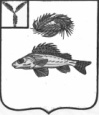 СОВЕТМУНИЦИПАЛЬНОГО ОБРАЗОВАНИЯГОРОД РШОВЕРШОВСКОГО МУНИЦИПАЛЬНОГО  РАЙОНАСАРАТОВСКОЙ ОБЛАСТИ(четвертого созыва)РЕШЕНИЕ от  21 декабря  2020 года  №31-197 О    внесении   изменений  в  решение Советамуниципального образования   город   Ершовот 28 апреля 2006  гола №9-47 «О Положениио   порядке  проведения  собрания   граждан»      В соответствии с Федеральным законом № 131 – ФЗ «Об общих принципах организации местного самоуправления в Российской Федерации», Уставом муниципального образования город Ершов, рассмотрев экспертное заключение правового управления Правительства Саратовской области, Совет   РЕШИЛ:     1.Внести     в  решение Совета муниципального образования город   Ершов от 28 апреля 2006  гола № 9-47 «О Положении о   порядке  проведения  собрания   граждан» (с изменениями  от 26 октября 2020года №29-183) следующие изменения:        1.1. В Приложение №1 «Положение  о порядке проведения   собрания граждан»:       - в разделе 2  по всему тексту  слова «Совет депутатов» заменить словами «Совет» в соответствующих падежах;      - в пункте 4.2.раздела 4   слова  «месячный срок» заменить  словами « в течение 30 дней со дня регистрации письменного обращения».      2.Настоящее решение вступает  в силу со дня его  официального опубликования.      3.Контроль за исполнением  настоящего решения  возложить  на постоянную комиссию по местному самоуправлению, вопросам социальной сферы, законности, защите прав населения.Глава муниципального образования                                                                                     А.А.Тихов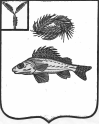 СОВЕТМУНИЦИПАЛЬНОГО ОБРАЗОВАНИЯ ГОРОД ЕРШОВЕРШОВСКОГО МУНИЦИПАЛЬНОГО РАЙОНАСАРАТОВСКОЙ ОБЛАСТИ(четвертого  созыва)РЕШЕНИЕот  21 декабря  2020 года  № 31-198 Об    утверждении  Порядка   выдвижения, внесения,обсуждения, рассмотрения инициативных проектов, а  также     проведения    их  конкурсного   отбора  в  муниципальном  образовании  город Ершов       В соответствии  с Федеральными законами от 20 июля 2020 года № 236-ФЗ «О внесении изменений в Федеральный закон «Об общих принципах организации местного самоуправления в Российской Федерации»,   от 20.07.2020№ 216-ФЗ «О внесении изменений в Бюджетный кодекс Российской Федерации»  Совет  муниципального образования город Ершов  РЕШИЛ:        1. Утвердить Порядок выдвижения, внесения, обсуждения, рассмотрения инициативных проектов, а также проведения их конкурсного отбора в  муниципальном образовании город Ершов  согласно приложению к настоящему решению.       2. Определить администрацию  Ершовского муниципального района уполномоченным органом, ответственным за организацию работы по рассмотрению инициативных проектов, а также проведению их конкурсного отбора в  муниципальном образовании город Ершов.      3. Администрации  Ершовского муниципального района  в срок до 01.01.2021г. определить уполномоченные структурные подразделения, ответственные за организацию работы по рассмотрению инициативных проектов, а также проведению их конкурсного отбора  в муниципальном образовании город Ершов   по направлениям деятельности, которым соответствует внесенный инициативный проект.       4.Решение вступает в силу после его  официального опубликования, но не ранее 01.01.2021.       5. Контроль  за выполнением решения возложить на  комиссию Совета  по бюджетно-финансовым вопросам, экономике, использованию муниципальной собственности, местным налогам  и сборам, промышленности, транспорту и связи, благоустройства поселения.Глава муниципального образования                                                                                  А.А.Тихов              Приложение к решению               Совета  МО г. Ершов         от «21» декабря 2020 года № 31-198Порядоквыдвижения, внесения, обсуждения, рассмотрения инициативных проектов,а также проведения их конкурсного отбора в  муниципальном образовании город Ершов1. Общие положения1.1. Настоящий Порядок выдвижения, внесения, обсуждения, рассмотрения инициативных проектов, а также проведения их конкурсного отбора в  муниципальном образовании город Ершов Ершовского муниципального района Саратовской области (далее – Порядок) устанавливает общие положения, а также правила осуществления процедур по выдвижению, внесению, обсуждению, рассмотрению инициативных проектов, а также проведению их конкурсного отбора  в муниципальном образовании город Ершов (далее – городское поселение).      1.2. Основные понятия, используемые для целей настоящего Порядка:       1) инициативные проекты  - проекты, разработанные и выдвинутые в соответствии с настоящим Порядком инициаторами проектов в целях реализации на территории, части территории городского поселения мероприятий, имеющих приоритетное значение для жителей городского поселения или его части, по решению вопросов местного значения или иных вопросов, право решения, которых предоставлено органам местного самоуправления городского поселения.        Порядок определения части территории городского поселения, на которой могут реализовываться инициативные проекты, устанавливается решением Совета  муниципального образования город Ершов;       2) инициативные платежи – собственные или привлечённые инициаторами проектов денежные средства граждан, индивидуальных предпринимателей и образованных в соответствии с законодательством Российской Федерации юридических лиц, уплачиваемые на добровольной основе и зачисляемые в соответствии с Бюджетным кодексом Российской Федерации в бюджет городского поселения в целях реализации конкретных инициативных проектов;3) Согласительная комиссия – постоянно действующий коллегиальный орган администрации Ершовского муниципального района (далее – Администрация), созданный в целях проведения конкурсного отбора инициативных проектов;        4)инициаторы проекта – органы территориального общественного самоуправления, физические и юридические лица, соответствующие требованиям, установленным законодательством об общих принципах организации местного самоуправления в Российской Федерации, а также настоящим Порядком;        5) уполномоченный орган – структурное подразделение Администрации, ответственное за организацию работы по рассмотрению инициативных проектов, а также проведению их конкурсного отбора в городском поселении, курирующее направление деятельности, которому соответствует внесенный инициативный проект;       6) участники деятельности по выдвижению, внесению, обсуждению, рассмотрению инициативных проектов, а также проведению их конкурсного отбора в городском поселении (далее – участники инициативной деятельности):         Согласительная комиссия;         инициаторы проекта;        уполномоченный орган;        структурные подразделения Администрации;        Администрация;       Совет депутатов  муниципального образования город Ершов.2. Порядок выдвижения инициативных проектов       2.1. Выдвижение инициативных проектов осуществляется инициаторами проектов.       2.2. Инициаторами проектов могут выступать:- инициативные группы численностью не менее десяти граждан, достигших шестнадцатилетнего возраста и проживающих на территории городского поселения; - органы территориального общественного самоуправления, осуществляющие свою деятельность на территории городского поселения;- индивидуальные предприниматели, осуществляющие свою деятельность на территории городского поселения;- юридические лица, осуществляющие свою деятельность на территории городского поселения, в том числе социально-ориентированные некоммерческие организации (далее - СОНКО).        2.3. Инициативные проекты, выдвигаемые инициаторами проектов, составляются по форме согласно приложению 1 к настоящему Порядку и должны содержать сведения, установленные законодательством об общих принципах организации местного самоуправления в Российской Федерации, а также настоящим Порядком.        2.4. Инициативные проекты, предлагаемые (планируемые) к реализации в очередном финансовом году, могут быть выдвинуты инициаторами проектов в текущем финансовом году.                        3. Порядок обсуждения инициативных проектов        3.1. Инициативный проект до его внесения в Администрацию подлежит рассмотрению на сходе, собрании или конференции граждан, в том числе на собрании или конференции граждан по вопросам осуществления территориального  общественного самоуправления в целях обсуждения инициативного проекта, определения его соответствия интересам жителей городского поселения или его части, целесообразности реализации инициативного проекта, а также принятия сходом, собранием, конференцией граждан решения о поддержке инициативных проектов.        Выявление мнения граждан по вопросу о поддержке инициативного проекта может проводится путём опроса граждан, сбора их подписей.        3.2. Возможно рассмотрение нескольких инициативных проектов на одном сходе, на одном собрании, на одной конференции граждан или при проведении одного опроса граждан.        3.3. Проведение схода, собрания, конференции и опроса граждан, сбора их подписей осуществляется в соответствии с законодательством об общих принципах организации местного самоуправления в Российской Федерации, Уставом  муниципального образования город Ершов, а также решениями Совета  муниципального образования город Ершов.                          4. Порядок внесения инициативных проектов	4.1. Внесение инициативного проекта осуществляется инициатором проекта путём направления в Администрацию  инициативного проекта с приложением документов и материалов, входящих в состав проекта, протокола схода, собрания или конференции граждан, результатов опроса граждан и (или) подписанных листов, подтверждающих поддержку инициативного проекта жителями городского поселения или его части.В случае, если инициатором проекта выступают физические лица, к инициативному проекту прикладываются согласия на обработку их персональных данных, составленные по форме согласно приложению 3 к настоящему Порядку.        4.2. Уполномоченный орган в течение трех рабочих дней со дня внесения инициативного проекта в Администрацию:- обеспечивает опубликование (обнародование) и размещение на официальном сайте Администрации  в информационно-телекоммуникационной сети «Интернет» информации о внесении инициативного проекта в Администрацию. Данная информация должна содержать сведения, указанные в инициативном проекте, а также сведения об инициаторах проекта;- информирует граждан о возможности представления в Администрацию  своих замечаний и предложений по инициативному проекту с указанием формы и срока их представления, который не может составлять менее пяти рабочих дней, адреса (в том числе электронный) направления предложений.           4.3. Свои замечания и предложения вправе направлять жители городского поселения, достигшие шестнадцатилетнего возраста. 5. Порядок рассмотрения инициативных проектов5.1. Инициативный проект, внесённый в Администрацию, подлежит обязательному рассмотрению в течение 30 дней со дня его внесения на соответствие требованиям, установленным разделами 2, 3 настоящего Порядка, пунктом 4.1 раздела 4 настоящего Порядка.5.2.  Инициативный проект в течение одного рабочего дня со дня его внесения в Администрацию  направляется в уполномоченный орган.5.3. Уполномоченный орган осуществляют подготовку заключения о правомерности, возможности, целесообразности реализации соответствующего инициативного проекта.Подготовка заключения осуществляется по каждому инициативному проекту в срок не позднее 10 календарных дней со дня поступления проекта в уполномоченный орган.5.4. В случае, если в Администрацию  внесено несколько инициативных проектов, в том числе с описанием аналогичных по содержанию приоритетных проблем, уполномоченный орган организует проведение конкурсного отбора и информирует об этом инициаторов проекта. 5.5. К конкурсному отбору не допускаются инициативные проекты в случаях, указанных в подпунктах 1-5 пункта 5.7 настоящего раздела.5.6. Администрация  по результатам рассмотрения инициативного проекта принимает одно из следующих решений:1) поддержать инициативный проект и продолжить работу над ним в пределах бюджетных ассигнований, предусмотренных решением о местном бюджете, на соответствующие цели и (или) в соответствии с порядком составления и рассмотрения проекта местного бюджета (внесения изменений в решение о местном бюджете);2) отказать в поддержке инициативного проекта и вернуть его инициаторам проекта с указанием причин отказа в поддержке инициативного проекта.5.7. Администрация  принимает решение об отказе в поддержке инициативного проекта в одном из следующих случаев:1) несоблюдение установленного порядка внесения инициативного проекта и его рассмотрения;2) несоответствие инициативного проекта требованиям федеральных законов и иных нормативных правовых актов Российской Федерации, законов и иных нормативных правовых актов  Саратовской области, Уставу  муниципального образования город Ершов;3) невозможность реализации инициативного проекта ввиду отсутствия у органов местного самоуправления городского поселения необходимых полномочий и прав;4) отсутствие средств бюджета городского поселения в объеме средств, необходимом для реализации инициативного проекта, источником формирования которых не являются инициативные платежи;5) наличие возможности решения описанной в инициативном проекте проблемы более эффективным способом;6) признание инициативного проекта не прошедшим конкурсный отбор.5.8. Администрация   вправе, а в случае, предусмотренном подпунктом 5 пункта 5.7 настоящего раздела, обязана предложить инициаторам проекта совместно доработать инициативный проект, а также рекомендовать представить его на рассмотрение органа местного самоуправления иного муниципального образования или государственного органа в соответствии с их компетенцией.5.9. Порядок взаимодействия участников инициативной деятельности по вопросам, связанным с рассмотрением инициативных проектов Администрацией , утверждается Администрацией.6. Порядок рассмотрения инициативных проектов Согласительной комиссией и проведения конкурсного отбора6.1. В случае, установленном пунктом 5.4 настоящего Порядка, инициативные проекты подлежат конкурсному отбору, проводимому Согласительной комиссией.6.2. Состав Согласительной комиссии утверждается Администрацией.  6.3. Отбор инициативных проектов осуществляется в соответствии с методикой и критериями оценки инициативных проектов, установленными разделом 7 настоящего Порядка.6.4. Согласительная комиссия по результатам рассмотрения инициативного проекта принимает одно из следующих решений:- признать инициативный проект прошедшим конкурсный отбор; - признать инициативный проект не прошедшим конкурсный отбор.6.5. Решение принимается Согласительной комиссией по каждому представленному инициативному проекту.7. Методика и критерии оценки инициативных проектов7.1. Методика оценки инициативных проектов определяет алгоритм расчёта итоговой оценки инициативного проекта по установленным критериям оценки.7.2. Перечень критериев оценки инициативных проектов и их балльное значение устанавливается приложением 2 к настоящему Порядку.7.3. Оценка инициативного проекта осуществляется отдельно по каждому инициативному проекту.7.4. Оценка инициативного проекта по каждому критерию определяется в баллах.7.5. Максимальная итоговая оценка инициативного проекта составляет 100 баллов, минимальная 0.7.6. Прошедшими конкурсный отбор считаются инициативные проекты, которые по результатам итоговой оценки набрали 50 и более баллов.При недостаточности бюджетных ассигнований, предусмотренных в бюджете городского поселения на реализацию всех инициативных проектов, прошедшими конкурсный отбор считаются инициативные проекты, набравшие наибольшее количество баллов, реализация которых за счёт средств бюджета городского поселения возможна в пределах объёмов бюджетных ассигнований, предусмотренных в бюджете городского поселения. 7.7. Итоговая оценка инициативного проекта рассчитывается по следующей формуле:Ик = (П(ПКОкi)) х (∑(Ркg)),где:Ик - итоговая оценка инициативного проекта, рассчитанная с учётом выполнения критериев, указанных в приложении 2 к настоящему Порядку;ki - множество критериев, входящих группу «Общие критерии», указанные в приложении 2 к настоящему Порядку.Каждый из критериев ki может принимать значение 0 или 1;П(ПКОкi) - произведение баллов, присвоенных проекту по каждому из критериев, входящих в группу «Критерии прохождения конкурсного отбора»;кg - множество критериев, входящих группу «Рейтинговые критерии», указанные в приложении 2 к настоящему Порядку;∑(Ркg) - сумма баллов, присвоенных инициативному проекту по каждому из критериев, входящих в группу «Критерии прохождения конкурсного отбора».Каждый из критериев kg может принимать значение, соответствующее уровню выполнения критерия в пределах значений, указанных в приложении 2 к настоящему Порядку. 8. Порядок формирования и деятельности Согласительной комиссии8.1. Состав Согласительной комиссии формируется Администрацией . При этом половина от общего числа членов Согласительной комиссии должна быть назначена на основе предложений Совета  муниципального образования город Ершов.8.2. В заседаниях Согласительной комиссии могут участвовать приглашённые лица, не являющиеся членами Согласительной комиссии.8.3. Инициаторы проектов и их представители вправе принять участие в заседании Согласительной комиссии в качестве приглашённых лиц для изложения своей позиции по инициативным проектам, рассматриваемым на заседании.8.4. Согласительная комиссия осуществляет следующие функции:- рассматривает, оценивает представленные для участия в конкурсном отборе инициативные проекты в соответствии с критериями оценки инициативных проектов согласно приложению 2 к настоящему Порядку;- формирует итоговую оценку инициативных проектов;- принимает решение о признании инициативного проекта прошедшим или не прошедшим конкурсный отбор. 8.5. Согласительная комиссия состоит из председателя Согласительной комиссии, заместителя председателя Согласительной комиссии, секретаря Согласительной комиссии и членов Согласительной комиссии.8.6. Полномочия членов Согласительной комиссии:1)  председатель Согласительной комиссии: - руководит деятельностью Согласительной комиссии, организует её работу; - ведёт заседания Согласительной комиссии, подписывает протоколы заседаний; - осуществляет общий контроль за реализацией принятых Согласительной комиссией решений; - участвует в работе Согласительной комиссии в качестве члена Согласительной комиссии;2) заместитель председателя Согласительной комиссии: - исполняет полномочия председателя Согласительной комиссии в отсутствие председателя; - участвует в работе Согласительной комиссии в качестве члена Согласительной комиссии;3)  секретарь Согласительной комиссии: - формирует проект повестки очередного заседания Согласительной комиссии; - обеспечивает подготовку материалов к заседанию Согласительной комиссии; - оповещает членов Согласительной комиссии об очередных её заседаниях; - ведёт и подписывает протоколы заседаний Согласительной комиссии; - участвует в работе Согласительной комиссии в качестве члена Согласительной комиссии;4) члены Согласительной комиссии: - осуществляют рассмотрение и оценку представленных инициативных проектов; - участвуют в голосовании и принятии решений о признании инициативного проекта прошедшим или не прошедшим конкурсный отбор.8.7. Согласительная комиссия вправе принимать решения, если в заседании участвует не менее половины от утвержденного состава ее членов.8.8. Решение Согласительной комиссии об инициативных проектах, прошедших конкурсный отбор, принимается открытым голосованием простым большинством голосов присутствующих на заседании лиц, входящих в состав Согласительной комиссии.В случае равенства голосов решающим является голос председательствующего на заседании Согласительной комиссии.8.9. Решения Согласительной комиссии оформляются протоколами в течение 4 рабочих дней со дня заседания Согласительной комиссии, подписываются председателем и секретарём Согласительной комиссии и направляются членам Согласительной комиссии в течение 1 рабочего дня со дня подписания протокола.В протоколе указывается список участвующих, перечень рассмотренных на заседании вопросов и решение по ним.9. Порядок реализации инициативных проектов           9.1. На основании протокола заседания Согласительной комиссии координаторы муниципальных программ городского поселения обеспечивают включение мероприятий по реализации инициативных проектов в состав муниципальных программ городского поселения.9.2. Реализация инициативных проектов осуществляется на условиях софинансирования за счёт средств бюджета городского поселения, инициативных платежей в объёме, предусмотренном инициативным проектом и (или) добровольного имущественного и (или) трудового участия в реализации инициативного проекта инициатора проекта собственными и (или) привлечёнными силами в объёме, предусмотренном инициативным проектом.9.3. Инициатор проекта до начала его реализации за счёт средств бюджета городского поселения обеспечивает внесение инициативных платежей в доход бюджета городского поселения на основании договора пожертвования, заключенного с Администрацией, и (или) заключает с Администрацией   договор добровольного пожертвования имущества и (или) договор на безвозмездное оказание услуг/выполнение работ, по реализации инициативного проекта. 9.4. Порядок взаимодействия участников инициативной деятельности по вопросам, связанным с заключением договоров пожертвования, безвозмездного оказания услуг/выполнения работ, внесения и возврата инициативных платежей, утверждается Администрацией  .9.5. Учёт инициативных платежей осуществляется отдельно по каждому проекту.9.6. Контроль за целевым расходованием аккумулированных инициативных платежей осуществляется в соответствии с бюджетным законодательством Российской Федерации.9.7. Контроль за ходом реализации инициативного проекта осуществляют координаторы муниципальных программ городского поселения, в рамках которых предусмотрена реализация соответствующих инициативных проектов.Инициаторы проекта, другие граждане, проживающие на территории городского поселения, уполномоченные сходом, собранием или конференцией граждан, а также иные лица, определяемые законодательством Российской Федерации, вправе осуществлять общественный контроль за реализацией инициативного проекта в формах, не противоречащих законодательству Российской Федерации.9.8. Инициаторы проекта или их представители принимают обязательное участие в приёмке результатов поставки товаров, выполнения работ, оказания услуг.Члены Согласительной комиссии вправе участвовать в приёмке результатов поставки товаров, выполнения работ, оказания услуг.9.9. Инициатор проекта, члены Согласительной комиссии имеют право на доступ к информации о ходе принятого к реализации инициативного проекта. 9.10. Координаторы муниципальных программ городского поселения, в состав которых включены мероприятия по реализации инициативного проекта ежемесячно в срок не позднее 05 числа месяца, следующего за отчётным, направляют в уполномоченный орган и управление бюджетного учета и отчётности отчёт о ходе реализации инициативного проекта.9.11. Координаторы муниципальных программ городского поселенияв срок до 31 декабря года, в котором был реализован инициативный проект, обеспечивают направление документов, подтверждающих окончание реализации инициативного проекта (акты приемки, акты выполненных работ, акты оказанных услуг, документы, подтверждающие оплату, протоколы собраний групп в целях проведения общественного контроля за реализацией проекта, фотографии и др.) в уполномоченный орган и управление бюджетного учета и отчётности.9.12. Информация о рассмотрении инициативного проекта Администрацией  , о ходе реализации инициативного проекта, в том числе об использовании денежных средств, о добровольном имущественном и (или) трудовом участии заинтересованных в его реализации лиц, подлежит опубликованию (обнародованию) и размещению на официальном сайте Администрации   в информационно-телекоммуникационной сети «Интернет» .9.13. Отчет об итогах реализации инициативного проекта подлежит опубликованию (обнародованию) и размещению на официальном сайте Администрации   разделе «Инициативное бюджетирование» в течение 30 календарных дней со дня завершения реализации инициативного проекта.  10. Порядок расчета и возврата сумм инициативных платежей10.1. В случае, если инициативный проект не был реализован либо в случае наличия остатка инициативных платежей по итогам реализации инициативного проекта, не использованных в целях реализации инициативного проекта, инициативные платежи подлежат возврату инициаторам проекта, осуществившим их перечисление в бюджет городского поселения (далее - денежные средства, подлежащие возврату).10.2. Размер денежных средств, подлежащих возврату инициаторам проекта, рассчитывается исходя из процентного соотношения софинансирования инициативного проекта.10.3. Инициаторы проекта предоставляют заявление на возврат денежных средств с указанием банковских реквизитов в Администрацию.10.4. Администрация   в течение 5 рабочих дней со дня поступления заявления осуществляет возврат денежных средств.Приложение 1 к ПорядкуИнициативный проект «____»___________20__г.Инициатор(ы) проекта (представитель инициатора)               ___________________                       Ф.И.О.(подпись)Приложения: 1. Расчёт и обоснование предполагаемой стоимости инициативного проекта и (или) проектно-сметная (сметная) документация.2. Гарантийное письмо, подписанное инициатором проекта (представителем инициатора), содержащее обязательства по обеспечению инициативных платежей и (или) добровольному имущественному участию и (или) по трудовому участию в реализации инициативного проекта инициаторами проекта.3. Документы, подтверждающие полномочия инициатора проекта: копия паспорта, копия доверенности (в случае необходимости), решение о назначении руководителя, копия устава и другие документы, подтверждающие полномочия.4. Презентационные материалы к инициативному проекту (с использованием средств визуализации инициативного проекта).5. Дополнительные материалы (чертежи, макеты, графические материалы и другие) при необходимости.6. Согласие на обработку персональных данных инициатора проекта (представителя инициативной группы).Приложение 2 к ПорядкуКритерии оценки инициативного проекта                                                                                                                             Приложение 3 к ПорядкуСогласие на обработку персональных данных(место подачи инициативного проекта)                 «___» ________ 20__  г.Я, _________________________________________________________________,(фамилия, имя, отчество)зарегистрированный(ая) по адресу: __________________________________________________________________________________________________________________________________________ серия _________ № ___________, выдан _____________
(документ, удостоверяющий личность)(дата)________________________________________________________________________,(наименование органа, выдавшего документ, удостоверяющий личность)в соответствии со статьёй 9 Федерального закона от 27 июля 2006 года № 152-ФЗ «О персональных данных» выражаю своё согласие на обработку  администрацией Ершовского муниципального района (далее- Администрация) моих персональных данных.Перечень персональных данных, на обработку которых даётся настоящее согласие: фамилия, имя, отчество, дата рождения, серия и номер паспорта или заменяющего его документа, адрес места жительства (регистрации), данные документа, подтверждающего полномочия инициатора проекта, номер контактного телефона, электронный адрес.Обработка персональных данных осуществляется операторами персональных данных в целях рассмотрения представленного мною инициативного проекта на соответствие установленным требованиям, подготовки заключения о правомерности, возможности, целесообразности реализации представленного мною инициативного проекта, реализации проекта в случае прохождения его в конкурсном отборе, а также хранения данных о реализации инициативного проекта на электронных носителях. Настоящее согласие предоставляется мной на осуществление действий в отношении моих персональных данных, которые необходимы для достижения указанных выше целей, включая (без ограничения) сбор, систематизацию, накопление, хранение, уточнение (обновление, изменение), использование, передачу третьим лицам для осуществления действий по обмену информацией, обезличивание, блокирование персональных данных, а также осуществление любых иных действий, предусмотренных действующим законодательством Российской Федерации.Доступ к моим персональным данным могут получать сотрудники Администрации  только в случае служебной необходимости в объеме, требуемом для исполнения ими своих обязательств.Администрация   должна раскрывать персональные данные ,на обработку которых дано настоящее согласие третьим лицам, за исключением случаев, прямо предусмотренных действующим законодательством.Настоящее согласие дано на срок, необходимый для достижения целей обработки или до утраты необходимости в достижении этих целей, если иное не предусмотрено федеральным законом.Настоящее согласие может быть отозвано. Условием прекращения обработки персональных данных является получение моего письменного отзыва настоящего согласия. Администрация    прекращает обработку персональных данных и в случае, если сохранения персональных данных не требуется, уничтожает их в срок, не превышающий 30 дней с даты   поступления указанного отзыва. Администрация   вправе после получения отзыва настоящего согласия продолжать обработку моих персональных данных в той части, в которой для ее осуществления согласия не требуется или не будет требоваться в силу действующего законодательства. __________________________________                                                                 (фамилия, имя, отчество)                                                                                        (подпись)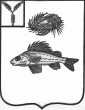 СОВЕТМУНИЦИПАЛЬНОГО ОБРАЗОВАНИЯ ГОРОД ЕРШОВЕРШОВСКОГО МУНИЦИПАЛЬНОГО РАЙОНАСАРАТОВСКОЙ ОБЛАСТИ(четвертого  созыва)РЕШЕНИЕот  21 декабря  2020 года  №31-199  Об       утверждении    Порядка       определения территории, части территории муниципального образования  город   Ершов,  предназначенной для реализации   инициативных проектовВ соответствии с Федеральным законом от 06.10.2003 № 131-ФЗ «Об общих принципах организации местного самоуправления в Российской Федерации», Уставом   муниципального образования город Ершов   Совет   муниципального образования  город Ершов  РЕШИЛ:1. Утвердить Порядок определения территории, части территории   муниципального образования город Ершов, предназначенной для реализации инициативных проектов, согласно приложению.                                                     2. Настоящее  решение вступает в силу  с момента его официального опубликования, но не ранее 01 января 2021года.Глава муниципального образования                                                                                     А.А. Тихов                                                                           Приложение                                                                           к решению Совета  МО г. Ершов                                                                           от 21 декабря 2020 года № 31-199ПОРЯДОКопределения территории или части территории  муниципального образования город Ершов, предназначенной для реализации инициативных проектов1.Общие положения1.1. Настоящий порядок устанавливает процедуру определения территории или части территории   муниципального образования город Ершов Ершовского муниципального района Саратовской области (далее – территория), на которой могут реализовываться инициативные проекты.1.2. Для целей настоящего Порядка инициативный проект -проект, внесенный в администрацию Ершовского муниципального  района(далее –Администрация), посредством которого обеспечивается реализация мероприятий, имеющих приоритетное значение для жителей   муниципального образования город Ершов или его части по решению вопросов местного значения или иных вопросов, право решения которых предоставлено органам местного самоуправления муниципального образования (далее – инициативный проект);1.3. Территория, на которой могут реализовываться инициативные проекты, устанавливается  постановлением   Администрации.1.4. С заявлением об определении территории, части территории, на которой может реализовываться инициативный проект, вправе обратиться инициаторы проекта:1) инициативная группа численностью не менее десяти граждан, достигших шестнадцатилетнего возраста и проживающих на территории (наименование) муниципального образования; 2) органы территориального общественного самоуправления; 3) товарищества собственников жилья.1.5. Инициативные проекты могут реализовываться в границах муниципального образования в пределах следующих территорий проживания граждан:	1) в границах территорий территориального общественного самоуправления;	2) группы жилых домов;	3) жилого микрорайона;	4) сельского населенного пункта, не являющегося поселением;	5) иных территорий проживания граждан.2. Порядок внесения и рассмотрения заявления об определении территории, на которой может реализовываться инициативный проект2.1. Для установления территории, на которой могут реализовываться инициативные проекты, инициатор проекта обращается в администрацию муниципального образования с заявлением об определении территории, на которой планирует реализовывать инициативный проект с описанием ее границ.2.2. Заявление об определении территории, на которой планируется реализовывать инициативный   проект, подписывается инициаторами проекта.В случае, если инициатором проекта является инициативная группа, заявление подписывается всеми членами инициативной группы, с указанием фамилий, имен, отчеств, контактных телефонов.2.3. К заявлению инициатор проекта прилагает следующие документы:	1) краткое описание инициативного проекта;	2) копию протокола собрания инициативной группы о принятии решения о внесении в администрацию муниципального образования инициативного проекта и определении территории, на которой предлагается его реализация.2.4. Администрация   в течение 15 календарных дней со дня поступления заявления принимает решение:	1) об определении границ территории, на которой планируется реализовывать инициативный проект;	2) об отказе в определении границ территории, на которой планируется реализовывать инициативный проект.2.5. Решение об отказе в определении границ территории, на которой предлагается реализовывать инициативный проект, принимается в следующих случаях:	1) территория выходит за пределы территории (наименование) муниципального образования;	2) запрашиваемая территория закреплена в установленном порядке за иными пользователями или находится в собственности;	3) в границах запрашиваемой территории реализуется иной инициативный проект;	4) виды разрешенного использования земельного участка на запрашиваемой территории не соответствует целям инициативного проекта;	5)  несоответствия,   инициативного проекта реализуемого на запрашиваемой территории, требованиям федеральных законов и иных нормативных правовых актов Российской Федерации, законов и иных нормативных правовых актов  Саратовской области, уставу муниципального образования.2.6. О принятом решении инициатору проекта сообщается в письменном виде с обоснованием (в случае отказа) принятого решения не позднее 5 дней со дня  его принятия.2.7. При установлении случаев, указанных в части 2.5. настоящего Порядка, Администрация   вправе предложить инициаторам проекта иную территорию для реализации инициативного проекта. 2.8. Отказ в определении запрашиваемой для реализации инициативного проекта территории, не является препятствием к повторному представлению документов для определения указанной территории, при условии устранения препятствий, послуживших основанием для принятия администрацией муниципального образования соответствующего решения.3. Заключительные положения	3.1. Решение Администрации   об отказе в определении территории, на которой планируется реализовывать инициативный проект, может быть обжаловано в  суд в порядке административного судопроизводства. 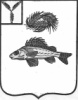 СОВЕТМУНИЦИПАЛЬНОГО ОБРАЗОВАНИЯ ГОРОД ЕРШОВЕРШОВСКОГО МУНИЦИПАЛЬНОГО РАЙОНАСАРАТОВСКОЙ ОБЛАСТИ(четвертого  созыва)РЕШЕНИЕот 21 декабря 2020 года № 31-200О внесении изменений в решение Совета муниципальногообразования город Ершов Ершовского района Саратовскойобласти от 24 декабря 2019 года № 21-121 «О бюджетемуниципального образования город Ершов Ершовскогорайона Саратовской области на 2020 год»На основании Устава муниципального образования город Ершов Ершовского района Саратовской области Совет решил:1. Внести в решение муниципального образования город Ершов от 24декабря 2019 года  №21-121  «О бюджете муниципального образования город Ершов на 2020 год» следующие изменения:1.1. в пункте 1 цифры 87769,4 тыс. руб., 87769,4 тыс. руб., 0,0 тыс. руб., заменить соответственно цифрами 156583,9 тыс. руб., 158341,1 тыс. руб., - 1757,2 тыс. руб.;1.2.Приложение № 2 изложить в следующей редакции:                                                                                                                                                                                                                                                                                                Приложение №2                                              к решению   Совета муниципального образования                                                          город Ершов Ершовского района Саратовской области                              от 24 декабря  2019 года № 21-121Поступление доходов и межбюджетных трансфертов из областного бюджета и бюджета   Ершовского  муниципального района Саратовской области в бюджет муниципального образования город Ершов Ершовского муниципального района Саратовской области на 2020 год 0,1.2.Приложение №  3 изложить в следующей редакции:                                           Приложение №3                                                 к решению   Совета муниципального образования                                                            город Ершов Ершовского района Саратовской области                                от 24 декабря  2019 года № 21-121Распределение бюджетных ассигнований по разделам, подразделам, целевым статьям и видам  расходов бюджета муниципального образования город Ершов Ершовского муниципального района Саратовской области на 2020 год1.3.Приложение № 4  изложить в следующей редакции:                                                                                    Приложение №4                                                    к решению   Совета муниципального образования                                                             город Ершов Ершовского района Саратовской области                                 от 24 декабря  2019 года № 21-121         Ведомственная структура расходов бюджета муниципального образования город Ершов Ершовского муниципального  района Саратовской области  на 2020 год1.4.Приложение № 5 изложить в следующей редакции:                                                                                    Приложение №5                                              к решению   Совета муниципального образования                                                            город Ершов Ершовского района Саратовской области                               от 24 декабря  2019 года № 21-121 Распределение бюджетных ассигнований по целевым статьям муниципальных программ муниципального образования и подгруппам видов расходов,  классификации расходов бюджета муниципального образования город Ершов Ершовского муниципального района Саратовской области на 2020 год  1.5.Приложение № 6 изложить в следующей редакции:                                                                                    Приложение №6                                                 к решению   Совета муниципального образования                                                            город Ершов Ершовского района Саратовской области                                 от 24 декабря  2019 года № 21-121  Источники финансирования дефицита бюджета муниципального образования город  Ершов Ершовского муниципального района Саратовской области2. Настоящее решение подлежит обнародованию.Глава муниципального образования город Ершов                                                                                                                              А.А. Тихов   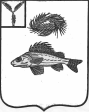 СОВЕТМУНИЦИПАЛЬНОГО ОБРАЗОВАНИЯ ГОРОД ЕРШОВЕРШОВСКОГО МУНИЦИПАЛЬНОГО РАЙОНАСАРАТОВСКОЙ ОБЛАСТИ(четвертого созыва)РЕШЕНИЕот  21 декабря  2020 года  №  31-201О бюджете муниципального образования город      Ершов      Ершовского     района Саратовской  области на  2021  годНа основании  ст.51 Устава муниципального образования город Ершов Ершовского района Саратовской области  и руководствуясь Федеральным Законом от 06.10.2003г. № 131-ФЗ «Об общих принципах организации местного самоуправления в Российской Федерации» СОВЕТ РЕШИЛ:1.Утвердить основные характеристики бюджета муниципального образования город Ершов Ершовского района Саратовской области   на 2021год: 1) общий объем доходов  в сумме 68733,3 тыс. рублей;2) общий объем расходов в сумме 68733,3 тыс. рублей;3) резервный фонд администрации Ершовского муниципального района в сумме 300,0 тыс. рублей;4) верхний предел муниципального долга  муниципального образования город  Ершов Ершовского муниципального района Саратовской области на 1 января 2021 года в сумме 0,0 тыс. рублей;5) дефицит (профицит) бюджета  муниципального образования город Ершов Ершовского муниципального района Саратовской области на 2021 год в сумме 0,0 тыс. рублей. 2. Установить, что в соответствии с пунктом 8 статьи 217 Бюджетного кодекса Российской Федерации  в   сводную  бюджетную  роспись  могут  быть внесены изменения без внесения изменений в решение о бюджете муниципального образования   город  Ершов Ершовского муниципального района Саратовской области в случаях:а)  перераспределения бюджетных ассигнований между разделами, подразделами,  целевыми статьями, группами  видов расходов  классификаций  расходов  бюджета,  в пределах общего  объема бюджетных ассигнований, предусмотренных местным бюджетом для финансирования мероприятий муниципальной программы.3. Утвердить перечень и коды главных администраторов доходов бюджета муниципального образования город Ершов  Ершовского муниципального района Саратовской области согласно приложению № 1 к настоящему Решению.4. Утвердить перечень и коды главных администраторов,  источников внутреннего финансирования дефицита бюджета муниципального образования город Ершов  Ершовского муниципального района Саратовской области согласно приложению № 2 к настоящему Решению.5. Утвердить объем поступлений доходов в бюджет муниципального образования город Ершов Ершовского муниципального района Саратовской области по кодам классификации доходов бюджетов на 2021 год в суммах согласно приложению № 3 к настоящему Решению.6. Утвердить объем межбюджетных трансфертов, получаемых из других бюджетов бюджетной системы Российской Федерации, на 2021год в сумме 6755,5 тыс. рублей.7. Утвердить источники внутреннего финансирования дефицита бюджета  муниципального образования  город Ершов Ершовского муниципального района Саратовской области, перечень статей и видов источников финансирования дефицита бюджета  муниципального образования  город Ершов Ершовского муниципального района Саратовской области на 2021 год согласно приложению № 4  к настоящему Решению. 8. Утвердить объем и распределение бюджетных ассигнований бюджета муниципального образования город Ершов  Ершовского муниципального района Саратовской области по разделам, подразделам, целевым статьям (муниципальным программам и непрограммным направлениям деятельности), группам видов расходов, классификации расходов бюджета на 2021 год согласно приложению № 5 к настоящему Решению.9. Утвердить ведомственную структуру расходов бюджета муниципального образования город Ершов   Ершовского муниципального района Саратовской области на 2021 год  согласно приложению № 6 к настоящему Решению. 10. Утвердить перечень муниципальных программ муниципального образования город Ершов Ершовского муниципального района Саратовской области, финансовое обеспечение которых предусмотрено расходной частью бюджета муниципального образования город Ершов  Ершовского муниципального района Саратовской области на 2021 год согласно приложению № 7, к настоящему Решению.11.Утвердить объем и распределение бюджетных ассигнований  по целевым статьям  муниципальных программ  муниципального образования, группам видов расходов классификации расходов  бюджета муниципального образования  город Ершов Ершовского муниципального района Саратовской области на 2021 год согласно приложению № 8, к настоящему Решению. 12.Утвердить объем бюджетных ассигнований  муниципального дорожного фонда муниципального  образования город Ершов  Ершовского муниципального района Саратовской области на 2021год в сумме 6494,6 тыс. рублей.13.Установить, что информационное взаимодействие между Управлением Федерального  казначейства по Саратовской области и администраторами доходов  местного бюджета может осуществляться через следующие уполномоченные органы: - муниципальное учреждение «Централизованная бухгалтерия Ершовского муниципального  района». 14. Администрация Ершовского муниципального района Саратовской области обеспечивает направление в 2021 году остатков средств муниципального образования город Ершов Ершовского муниципального района Саратовской области в объеме до 6000 тыс. рублей, находящихся по состоянию на 1 января 2021 года на едином счете  бюджета  муниципального образования город Ершов Ершовского муниципального района Саратовской области.15. Установить исходя из прогнозируемого уровня инфляции (декабрь 2021 года к декабрю 2020 года) размер индексации с 1 декабря 2021 года на 3,6 процента размеров денежного вознаграждения лицам, замещающим муниципальные должности муниципального образования, и окладов месячного денежного содержания по должностям муниципальной службы муниципального образования.16. Настоящее Решение вступает в силу с 1 января 2021 года.17. Настоящее решение вступает в силу со дня его официального опубликования.  Глава муниципального образованиягород  Ершов                                                                                                                              А.А. Тихов              Приложение № 1к  решению Совета муниципального образования                                                                город Ершов Ершовского района Саратовской области                                                                             от 21 декабря 2020 года №31-201Перечень и коды главных администраторов доходов бюджета 	муниципального образования город Ершов Ершовского муниципального района Саратовской области*Главным администратором может осуществляться администрирование поступлений  по всем подвидам данного вида доходов.                                                                                                  Приложение № 2                                                                                            к  решению Совета муниципального образования                                                                город Ершов Ершовского района Саратовской области                                                                               от 21 декабря 2020 года №31-201Перечень и коды главных администраторов  источников внутреннего финансирования дефицита бюджета  муниципального  образования город Ершов  Ершовского муниципального района Саратовской области                                                                                                Приложение № 3                                                                                              к  решению Совета муниципального образования                                                                город Ершов Ершовского района Саратовской области                                                                             от 21 декабря 2020 года №31-201Объем поступлений доходов в бюджет муниципального образования  город Ершов Ершовского муниципального района Саратовской областипо кодам классификации доходов бюджетов на 2021 год                                                                                                                                          (тыс. рублей)         Приложение № 4к  решению Совета муниципального образования                                                                город Ершов Ершовского района Саратовской области                                                                           от 21 декабря 2020 года №31-201                                Источники внутреннего финансирования дефицита бюджета муниципального образования город Ершов Ершовского муниципального района Саратовской области, перечень статей и видов источников финансирования дефицита бюджета  муниципального образования город Ершов  Ершовского муниципального района Саратовской области на 2021 год                                                                                                                 (тыс. рублей.)        Приложение № 5                                                           к решению   Совета муниципального образования                                                                   город Ершов Ершовского района Саратовской области                                               от 21 декабря 2020 года № 31-201       Объем и распределение бюджетных ассигнований бюджета муниципального образования  город Ершов Ершовского муниципального района Саратовской области по разделам, подразделам, целевым статьям (муниципальным программам и непрограммным направлениям деятельности), группам  видов расходов бюджета    на 2021 год                                                    Приложение № 6                                                             к решению   Совета муниципального образования                                                                  город Ершов Ершовского района Саратовской области                                            от 21 декабря 2020 года № 31-201                                                 Ведомственная структура расходов бюджета муниципального образования город Ершов Ершовского муниципального района Саратовской области  на 2021 год (тыс. рублей)       Приложение №7                                                  к решению   Совета муниципального образования                                                          город Ершов Ершовского района Саратовской области                                                             от 21 декабря 2020 года № 31-201Перечень муниципальных программ  муниципального образования город Ершов  Ершовского муниципального района Саратовской области, финансовое обеспечение которых, предусмотрено расходной частью бюджета  муниципального образования город Ершов Ершовского муниципального района Саратовской области на 2021 год                                                                                                   (тыс. рублей)                                                                 Приложение № 8                                                      к решению   Совета муниципального образования                                                          город Ершов Ершовского района Саратовской области                                      от 21 декабря 2020 года № 31-201       Объем и распределение бюджетных ассигнований по целевым статьям муниципальных программ  муниципального образования,  группам  видов расходов классификации расходов бюджета муниципального образования  город Ершов Ершовского района Саратовской области на 2021 год                                  (тыс. рублей)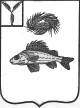 СОВЕТМУНИЦИПАЛЬНОГО ОБРАЗОВАНИЯ ГОРОД ЕРШОВЕРШОВСКОГО МУНИЦИПАЛЬНОГО РАЙОНАСАРАТОВСКОЙ ОБЛАСТИ(четвертого созыва)РЕШЕНИЕот 17 ноября 2020  года  № 30-190О    внесении    изменений    и    дополнений    в   Уставмуниципального образования город Ершов Ершовскогомуниципального района Саратовской области	На основании Федерального закона от 6 октября 2003 г. №131-ФЗ «Об  общих принципах организации местного самоуправления в Российской Федерации», Федеральных законов от 24 апреля 2020года №148-ФЗ» О внесении изменений в отдельные законодательные акты Российской Федерации», от 20 июля 2020года №236-ФЗ  «О внесении изменений в Федеральный закон «Об общих принципах организации местного самоуправления в Российской Федерации», от 20 июля 2020года №241-ФЗ"О внесении изменений в статью 9 Федерального закона "О социальных гарантиях сотрудникам органов внутренних дел Российской Федерации и внесении изменений в отдельные законодательные акты Российской Федерации" и Федеральный закон "Об общих принципах организации местного самоуправления в Российской Федерации"»закона Саратовской области от 30 июня 2020года №80-ЗСО «О продолжительности периода  сохранения места работы (должности)гарантированного депутату  представительного органа муниципального образования Саратовской области, осуществляющему свои полномочия на непостоянной основе»,    Устава муниципального образования город Ершов Ершовского муниципального района Саратовской области, Совет муниципального образования город   Ершов, РЕШИЛ:1.Внести в Устав  муниципального образования город Ершов  Ершовского муниципального района Саратовской области следующие изменения: 1.1.часть 1 статьи 3.1 дополнить  пунктом  18 следующего содержания:"18) предоставление сотруднику, замещающему должность участкового уполномоченного полиции, и членам его семьи жилого помещения на период замещения сотрудником указанной должности"; 1.2. 2) дополнить статьей 8.1следующего содержания:"Статья 8.1 Инициативные проекты1. В целях реализации мероприятий, имеющих приоритетное значение для жителей муниципального образования или его части, по решению вопросов местного значения или иных вопросов, право решения которых предоставлено органам местного самоуправления, в соответствии с частью 2 статьи 34 Федерального закона от 06.10.2003№ 131-ФЗ «Об общих принципах организации местного самоуправления в Российской Федерации» и статьей 31 настоящего Устава в администрацию Ершовского муниципального района может быть внесен инициативный проект. Порядок определения части территории муниципального образования, на которой могут реализовываться инициативные проекты, устанавливается нормативным правовым актом представительного органа муниципального образования.2. С инициативой о внесении инициативного проекта вправе выступить инициативная группа численностью не менее десяти граждан, достигших шестнадцатилетнего возраста и проживающих на территории соответствующего муниципального образования, органы территориального общественного самоуправления, староста сельского населенного пункта (далее - инициаторы проекта). Минимальная численность инициативной группы может быть уменьшена нормативным правовым актом представительного органа муниципального образования. Право выступить инициатором проекта в соответствии с нормативным правовым актом представительного органа муниципального образования может быть предоставлено также иным лицам, осуществляющим деятельность на территории  муниципального образования.3. Инициативный проект должен содержать следующие сведения:1) описание проблемы, решение которой имеет приоритетное значение для жителей муниципального образования или его части;2) обоснование предложений по решению указанной проблемы;3) описание ожидаемого результата (ожидаемых результатов) реализации инициативного проекта;4) предварительный расчет необходимых расходов на реализацию инициативного проекта;5) планируемые сроки реализации инициативного проекта;6) сведения о планируемом (возможном) финансовом, имущественном и (или) трудовом участии заинтересованных лиц в реализации данного проекта;7) указание на объем средств местного бюджета в случае, если предполагается использование этих средств на реализацию инициативного проекта, за исключением планируемого объема инициативных платежей;8) указание на территорию муниципального образования или его часть, в границах которой будет реализовываться инициативный проект, в соответствии с порядком, установленным нормативным правовым актом представительного органа муниципального образования;9) иные сведения, предусмотренные нормативным правовым актом представительного органа муниципального образования.4. Инициативный проект до его внесения в администрацию Ершовского муниципального района подлежит рассмотрению на сходе, собрании или конференции граждан, в том числе на собрании или конференции граждан по вопросам осуществления территориального общественного самоуправления, в целях обсуждения инициативного проекта, определения его соответствия интересам жителей муниципального образования или его части, целесообразности реализации инициативного проекта, а также принятия сходом, собранием или конференцией граждан решения о поддержке инициативного проекта. При этом возможно рассмотрение нескольких инициативных проектов на одном сходе, одном собрании или на одной конференции граждан.Нормативным правовым актом представительного органа муниципального образования может быть предусмотрена возможность выявления мнения граждан по вопросу о поддержке инициативного проекта также путем опроса граждан, сбора их подписей.Инициаторы проекта при внесении инициативного проекта в администрацию Ершовского муниципального района прикладывают к нему соответственно протокол схода, собрания или конференции граждан, результаты опроса граждан и (или) подписные листы, подтверждающие поддержку инициативного проекта жителями муниципального образования или его части.5. Информация о внесении инициативного проекта в  администрацию Ершовского муниципального района подлежит опубликованию (обнародованию) и размещению на официальном сайте Ершовского муниципального района в информационно-телекоммуникационной сети "Интернет" в течение трех рабочих дней со дня внесения инициативного проекта в администрацию Ершовского муниципального района и должна содержать сведения, указанные в части 3 настоящей статьи, а также об инициаторах проекта. Одновременно граждане информируются о возможности представления в администрацию Ершовского муниципального района своих замечаний и предложений по инициативному проекту с указанием срока их представления, который не может составлять менее пяти рабочих дней. Свои замечания и предложения вправе направлять жители муниципального образования, достигшие шестнадцатилетнего возраста. 6. Инициативный проект подлежит обязательному рассмотрению администрацией Ершовского муниципального района в течение 30 дней со дня его внесения. Администрация Ершовского муниципального района по результатам рассмотрения инициативного проекта принимает одно из следующих решений:1) поддержать инициативный проект и продолжить работу над ним в пределах бюджетных ассигнований, предусмотренных решением о местном бюджете, на соответствующие цели и (или) в соответствии с порядком составления и рассмотрения проекта местного бюджета (внесения изменений в решение о местном бюджете);2) отказать в поддержке инициативного проекта и вернуть его инициаторам проекта с указанием причин отказа в поддержке инициативного проекта.7. Администрация Ершовского муниципального района принимает решение об отказе в поддержке инициативного проекта в одном из следующих случаев:1) несоблюдение установленного порядка внесения инициативного проекта и его рассмотрения;2) несоответствие инициативного проекта требованиям федеральных законов и иных нормативных правовых актов Российской Федерации, законов и иных нормативных правовых актов субъектов Российской Федерации, уставу муниципального образования;3) невозможность реализации инициативного проекта ввиду отсутствия у органов местного самоуправления необходимых полномочий и прав;4) отсутствие средств местного бюджета в объеме средств, необходимом для реализации инициативного проекта, источником формирования которых не являются инициативные платежи;5) наличие возможности решения описанной в инициативном проекте проблемы более эффективным способом;6) признание инициативного проекта не прошедшим конкурсный отбор.8. Администрация Ершовского муниципального района вправе, а в случае, предусмотренном пунктом 5 части 7 настоящей статьи, обязана предложить инициаторам проекта совместно доработать инициативный проект, а также рекомендовать представить его на рассмотрение органа местного самоуправления иного муниципального образования или государственного органа в соответствии с их компетенцией.9. Порядок выдвижения, внесения, обсуждения, рассмотрения инициативных проектов, а также проведения их конкурсного отбора устанавливается представительным органом муниципального образования.10. В отношении инициативных проектов, выдвигаемых  для получения финансовой поддержки за счет межбюджетных трансфертов из бюджета субъекта Российской Федерации, требования к составу сведений, которые должнысодержать инициативные проекты, порядок рассмотрения инициативных проектов, в том числе основания для отказа в их поддержке, порядок и критерии конкурсного отбора таких инициативных проектов устанавливаются в соответствии с законом и (или) иным нормативным правовым актом субъекта Российской Федерации. В этом случае требования частей 3, 6, 7, 8, 9, 11 и 12 настоящей статьи не применяются.11. В случае, если в  администрацию Ершовского муниципального района внесено несколько инициативных проектов, в том числе с описанием аналогичных по содержанию приоритетных проблем, администрация Ершовского муниципального района организует проведение конкурсного отбора и информирует об этом инициаторов проекта.12. Проведение конкурсного отбора инициативных проектов возлагается на коллегиальный орган (комиссию), порядок формирования и деятельности которого определяется нормативным правовым актом представительного органа муниципальногообразования. Состав коллегиального органа (комиссии) формируется администрацией Ершовского муниципального района. При этом половина от общего числа членов коллегиального органа (комиссии) должна быть назначена на основе предложений представительного органа муниципального образования. Инициаторам проекта и их представителям при проведении конкурсного отбора должна обеспечиваться возможность участия в рассмотрении коллегиальным органом (комиссией) инициативных проектов и изложения своих позиций по ним.13. Инициаторы проекта, другие граждане, проживающие на территории  муниципального образования, уполномоченные сходом, собранием или конференцией граждан, а также иные лица, определяемые законодательством Российской Федерации, вправе осуществлять общественный контрольза реализацией инициативного проекта в формах, не противоречащих законодательству Российской Федерации.14. Информация о рассмотрении инициативного проекта администрацией Ершовского муниципального района, о ходе реализации инициативного проекта, в том числе об использовании денежных средств, об имущественном и (или) трудовом участии заинтересованных в его реализации лиц, подлежит опубликованию (обнародованию) и размещению на официальном сайте Ершовского муниципального района в информационно-телекоммуникационной сети "Интернет". Отчет администрации Ершовского муниципального района об итогах реализации инициативного проекта подлежит опубликованию (обнародованию) и размещению на официальном сайте Ершовского муниципального района в информационно-телекоммуникационной сети "Интернет" в течение 30 календарных дней со дня завершения реализации инициативного проекта. 1.3. статьи 9 дополнить частью 2.1 следующего содержания:«2.1.Органы территориального общественного самоуправления могут выдвигать  инициативный проект  в качестве инициатора проекта»1.4. в статье 12:а) часть 1 после слов "и должностных лиц местного самоуправления," дополнить словами "обсуждения вопросов внесения инициативных проектов и их рассмотрения,";б) часть 2 дополнить абзацем следующего содержания:"В собрании граждан по вопросам внесения инициативных проектов и их рассмотрения вправе принимать участие жители соответствующей территории, достигшие шестнадцатилетнего возраста. Порядок назначения и проведения собрания граждан в целях рассмотрения и обсуждения вопросов внесения инициативных проектов определяется нормативным правовым актом представительного органа муниципального образования";1.5. в статье 14:   а) часть 2 дополнить предложением следующего содержания: "В опросе граждан по вопросу выявления мнения граждан о поддержке инициативного проекта вправе участвовать жители муниципального образования или его части, в которых предлагается реализовать инициативный проект, достигшие шестнадцатилетнего возраста";  б) часть 3 дополнить  пунктом 3 следующего содержания:"3) жителей муниципального образования или его части, в которых предлагаетсяреализовать инициативный проект, достигших шестнадцатилетнего возраста, - для выявления мнения граждан о поддержке данного инициативного проекта";       в)  часть 5  изложить в следующей редакции:«5. Решение о назначении опроса граждан принимается  Советом  муниципального образования. Для проведения опроса граждан может использоваться официальный сайт муниципального образования в информационно-телекоммуникационной сети "Интернет". В нормативном правовом акте  Совета муниципального образования  о назначении опроса граждан устанавливаются:1) дата и сроки проведения опроса;2) формулировка вопроса (вопросов), предлагаемого (предлагаемых) при проведении опроса;3) методика проведения опроса;4) форма опросного листа;5) минимальная численность жителей муниципального образования, участвующих в опросе;6) порядок идентификации участников опроса в случае проведения опроса граждан с использованием официального сайта муниципального образования в информационно-телекоммуникационной сети "Интернет"»; г) часть 7 дополнить словами; « или жителей муниципального образования»; 1.6 .статью 23 дополнить  частью 3.1  следующего содержания:«3.1.Депутату Совета для осуществления своих полномочий на непостоянной основе гарантируется сохранение места работы (должности) на период продолжительностью шесть рабочих дней в совокупности в месяц»;1.7. дополнить статьей 56.1следующего содержания:Статья 56.1Финансовое и иное обеспечение реализации инициативных проектов1. Источником финансового обеспечения реализации инициативных проектов, предусмотренных статьей 8.1Устава муниципального образования, являются предусмотренные решением о местном бюджете бюджетные ассигнования на реализацию инициативных проектов, формируемые в том числе с учетом объемов инициативных платежей и (или) межбюджетных трансфертов из бюджета субъекта Российской Федерации, предоставленных в целях финансового обеспечения соответствующих расходных обязательств муниципального образования.2. Под инициативными платежами понимаются денежные средства граждан, индивидуальных предпринимателей и образованных в соответствии с законодательством Российской Федерации юридических лиц, уплачиваемые на добровольной основе и зачисляемые в соответствии с Бюджетным кодексом Российской Федерации в местный бюджет в целях реализации конкретных инициативных проектов.3. В случае если инициативный проект не был реализован, инициативные платежи подлежат возврату лицам (в том числе организациям), осуществившим их перечисление в местный бюджет. В случае образования по итогам реализации инициативного проекта остатка инициативных платежей, не использованных в целях реализации инициативного проекта, указанные платежи подлежат возврату лицам (в том числе организациям), осуществившим их перечисление в местный бюджет.Порядок расчета и возврата сумм инициативных платежей, подлежащих возврату лицам (в том числе организациям), осуществившим их перечисление в местный бюджет, определяется нормативным правовым актом  Совета   муниципального образования.4. Реализация инициативных проектов может обеспечиваться также в форме добровольного имущественного и (или) трудового участия заинтересованных лиц"  2. Главе муниципального образования представить решение о внесении изменений в устав муниципального образования город Ершов Ершовского района Саратовской области для государственной регистрации в  Управление Министерства юстиции Российской Федерации по Саратовской  области. 3. Настоящее решение вступает в силусо дня его официального  опубликования после его государственной регистрации за исключением  подпунктов   с 1.2. – 1.5, 1.7,которые  вступают в силу с 1 января 2021 года.Глава муниципального образования                                                                                       А. А. Тихов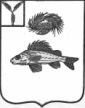 ГЛАВА  МУНИЦИПАЛЬНОГО ОБРАЗОВАНИЯ ГОРОД ЕРШОВ
ЕРШОВСКОГО МУНИЦИПАЛЬНОГО РАЙОНА САРАТОВСКОЙ ОБЛАСТИПОСТАНОВЛЕНИЕот  23  декабря 2020 года № 8 О назначении публичных слушаний  по проекту внесения изменений в Правила землепользования          и       застройки муниципального   образования    городЕршов  Саратовской  области В соответствии со статьей 33 Градостроительного кодекса Российской Федерации, Уставом муниципального образования город Ершов Ершовского муниципального района Саратовской области, Положением о публичных слушаниях, проводимых на территории муниципального образования город Ершов, утвержденным решением Совета муниципального образования город Ершов Ершовского муниципального района Саратовской области от 25 июля 2016 года N 39-244, ПОСТАНОВЛЯЮ:       1. Назначить и провести публичные слушания по проекту внесения изменений в  Правила землепользования и застройки муниципального образования город Ершов согласно приложению.      2. Назначить организатором публичных слушаний комиссию в составе:      председателя комиссии – Усенина Дмитрия Павловича; первого заместителя     главы администрации Ершовского муниципального района;      заместителя председателя комиссии - Целик Вадима Викторовича, начальника отдела строительства, архитектуры, и благоустройства, главного архитектора администрации Ершовского муниципального района;      секретаря комиссии – Смирновой Татьяны Васильевны, заместителя начальника отдела строительства, архитектуры, и благоустройства администрации Ершовского муниципального района;      членов комиссии – Голиковой Людмилы Михайловны, заместитель председателя Совета МО город Ершов и Головатовой Ольги Викторовны, начальника отдела правового обеспечения администрации Ершовского муниципального района.       3. Граждане, проживающие на территории муниципального образования город Ершов, правообладатели земельных участков и объектов капитального строительства, расположенных на указанной территории, и лица, законные интересы которых могут быть нарушены в связи с реализацией указанного проекта, вправе участвовать в публичных слушаниях в целях обсуждения проекта внесения изменений в Правила землепользования и застройки муниципального образования город Ершов посредством:- подачи организатору публичных слушаний замечаний и предложений в устной и (или) письменной форме в день проведения публичных слушаний;- непосредственного участия в публичных слушаниях.      4. Организатору публичных слушаний в целях разъяснения положений проекта внесения изменений в Правила землепользования и застройки муниципального образования город Ершов организовать демонстрацию материалов и чертежи проекта в рабочие дни с 9.00 до 17.00 со дня вступления в силу настоящего постановления до 10 февраля 2021 года по адресу: г. Ершов, ул. Интернациональная, д. 7, кабинет №10 (отдел строительства, архитектуры и благоустройства администрации  Ершовского муниципального района) и выступления разработчика проекта в средствах массовой информации.      5. Замечания и предложения в письменной форме граждане вправе представить организатору публичных слушаний в срок со дня опубликования настоящего постановления   до 10 февраля 2021 года по рабочим дням с 9.00 до 17.00 по адресу: г. Ершов, ул. Интернациональная, д. 7, кабинет №10 (отдел строительства, архитектуры и благоустройства администрации  Ершовского муниципального района. тел.: 5-13-55)        Замечания и предложения в письменной и (или) устной форме граждане вправе представить председательствующему в день проведения публичных слушаний до окончания публичных слушаний по месту их проведения.Все замечания и предложения, представленные в установленный срок, подлежат внесению в протокол публичных слушаний.       Замечания и предложения, представленные не менее чем за 5 дней до дня проведения публичных слушаний, обобщаются организатором публичных слушаний и доводятся до сведения участников публичных слушаний в день их проведения.        При проведении публичных слушаний все участники публичных слушаний вправе высказать свое мнение о проекте внесения изменений в Правила землепользования и застройки муниципального образования город Ершов, замечания и предложения по указанному проекту, задать вопросы разработчику проекта и экспертам.       6. Провести публичные слушания от 15 февраля 2021  года в 10.00 часов в здании Районного дома культуры культуры "РДК" (г.Ершов, улица Краснопартизанская, дом 8).      7. Все представленные участниками публичных слушаний замечания и предложения по проекту внесения изменений в Правила землепользования и застройки муниципального образования город Ершов отражаются в заключении о результатах публичных слушаний, составляемом организатором публичных слушаний.      8. Настоящее постановление подлежит официальному опубликованию и размещению на официальном сайте Администрации Ершовского муниципального района по адресу:http://adminemr.ru/.      9. Контроль по исполнению настоящего постановления возложить на главу администрации Ершовского муниципального района С.А. Зубрицкую.                                                                                                                                                     А.А.Тихов                                                                                                                                                                                        ПроектСОВЕТ  МУНИЦИПАЛЬНОГО ОБРАЗОВАНИЯ ГОРОД ЕРШОВ
ЕРШОВСКОГО МУНИЦИПАЛЬНОГО РАЙОНА САРАТОВСКОЙ ОБЛАСТИ(четвертого созыва)                                                             РЕШЕНИЕот       2020 года    №О    внесении    изменений в Правила землепользования      и       застройкимуниципального образования  город Ершов Ершовского муниципального района  Саратовской области»        В соответствии со статьей 33 Градостроительного кодекса Российской Федерации, Уставом муниципального образования город Ершов Ершовского муниципального района Саратовской области, Положением о публичных слушаниях, проводимых на территории муниципального образования город Ершов, утвержденным решением Совета муниципального образования город Ершов Ершовского муниципального района Саратовской области от 25 июля 2016 года N 39-244, РЕШИЛ:       1.Внести в приложение к Решению Совета муниципального образования город Ершов Ершовского муниципального района Саратовской области от 29 мая 2017 года №53-304 следующие изменения:      1.1.Внести в Карту градостроительного зонирования пос. Учебный Ершовского муниципального района, входящую в состав правил землепользования и застройки муниципального образования город Ершов Ершовского муниципального района Саратовкой области, следующие изменения:    -  изменить градостроительное зонирование земельного участка с кадастровым номером 64:13230101:59, расположенного по адресу: Саратовская область, Ершовский район, поселок Учебный, в районе ул. Придорожная, 6, площадью 11809,61 кв.м., 64:13:230106:33 расположенного по адресу: Саратовская область, Ершовский район, поселок Учебный, в районе Придорожная, №13  площадью 17329 кв.м с территориальной зоны П1 - «Производственная зона» на территориальную зону СХ2 - «зона, занятая объектами сельскохозяйственного назначения». Карту градостроительного зонирования с нанесением зон с особыми условиями использования территории  пос. Учебный» изложить в новой редакции согласно приложению 1;     -  изменить градостроительное зонирование земельных участков, расположенных по адресу: Саратовская область, Ершовский район, территория муниципального образования город Ершов, входящих в кадастровые квартала: 64:13:001601, 64:13:002101, 64:13:001504, 64:13:001503 с территориальной зоны СХ2 – «зона, занятая объектами сельскохозяйственного назначения» на территориальную зону СХ1 – «Зона сельскохозяйственных угодий»;     -  нанести на карту градостроительного зонирования с нанесением зон с особыми условиями использования территории муниципального образования г. Ершов территориальную зону Р – «Зона рекреационного назначения», площадью 215141,0 кв.м. попадающая в кадастровые квартала: 64:13:003101, 64:13:003201, 64:13:003401. Карту градостроительного зонирования с нанесением зон с особыми условиями использования территории муниципального образования город Ершов изложить в новой редакции согласно приложению 2.      2. Настоящее решение вступает в силу со дня его опубликования  и подлежит размещению на официальном сайте муниципального образования город Ершов в сети Интернет, размещенном на официальном сайте администрации Ершовского муниципального района.Глава муниципального образования                                                                                      А.А. ТиховУВАЖАЕМЫЕ   ЖИТЕЛИ  МО г.  ЕРШОВ!Постановлением главы МО г. Ершов от 23 декабря 2020 года № 8 назначены публичные слушания по проекту внесения изменений в Правила землепользования и застройки  МО г. Ершов на   15 февраля 2021 года в 10 часов 00 минут в здании Районного дома культуры «РДК», по адресу: г. Ершов, ул. Краснопартизанская, дом 8.С проектом можно ознакомится по адресу г. Ершов, ул. Интернациональная, д. 7, кабинет №10 (отдел строительства, архитектуры и благоустройства администрации Ершовского муниципального района, тел.: 5-13-55), а также на официальном сайте администрации Ершовского муниципального района в сети Интернет в разделе «Градостроительство», по адресу:http://adminemr.ru/.Замечания и предложения в письменной форме граждане вправе представить организатору публичных слушаний в срок до 10 февраля 2021 года по рабочим дням с 9.00 до 17.00 по вышеуказанному адресу.                                                                                                   Комиссия по подготовке и                                                                    проведению публичных слушаний                                                                                                                            № п/пОбщая характеристика инициативного проектаСведенияНаименование инициативного проектаВопросы местного значения или иные вопросы, право решения которых предоставлено органам местного самоуправления городского поселения в соответствии с Федеральным законом от 06.10.2003 № 131-ФЗ «Об общих принципах организации местного самоуправления в Российской Федерации», на исполнение которых направлен инициативный проектТерритория реализации инициативного проектаЦель и задачи инициативного проектаОписание инициативного проекта (описание проблемы и обоснование её актуальности (остроты), предложений по её решению, описание мероприятий по реализации инициативного проекта)Ожидаемые результаты от реализации инициативного проектаОписание дальнейшего развития инициативного проекта после завершения финансирования (использование, содержание и т.д.)Количество прямых благополучателей (человек) (указать механизм определения количества прямых благополучателей)Сроки реализации инициативного проекта0Информация об инициаторе проекта (Ф.И.О. (для физических лиц), наименование (для юридических лиц)1Общая стоимость инициативного проекта2Средства бюджета городского поселения для реализации инициативного проекта3Объём инициативных платежей, обеспечиваемый инициатором проекта, в том числе:3.1Денежные средства граждан3.2Денежные средства юридических лиц, индивидуальных предпринимателей4Объём неденежного вклада, обеспечиваемый инициатором проекта, в том числе:4.1Неденежный вклад граждан (добровольное имущественное участие, трудовое участие)4.2Неденежный вклад юридических лиц, индивидуальных предпринимателей (добровольное имущественное участие, трудовое участие)№ крите-рияНаименование критерия/группы критериевНаименование критерия/группы критериевНаименование критерия/группы критериевБаллы по крите-рию1Критерии прохождения конкурсного отбора, (ПКОк)Критерии прохождения конкурсного отбора, (ПКОк)Критерии прохождения конкурсного отбора, (ПКОк)Критерии прохождения конкурсного отбора, (ПКОк)1.1Реализация инициативного проекта предусматривает проведение мероприятий, создание (реконструкцию), ремонт, благоустройство объектов, служащих исключительно интересам:
-частной коммерческой деятельности (частные предприятия, бары, рестораны и т.д.);
- религиозных организаций (церквей, мечетей и т.д.);
- отдельных этнических группРеализация инициативного проекта предусматривает проведение мероприятий, создание (реконструкцию), ремонт, благоустройство объектов, служащих исключительно интересам:
-частной коммерческой деятельности (частные предприятия, бары, рестораны и т.д.);
- религиозных организаций (церквей, мечетей и т.д.);
- отдельных этнических группРеализация инициативного проекта предусматривает проведение мероприятий, создание (реконструкцию), ремонт, благоустройство объектов, служащих исключительно интересам:
-частной коммерческой деятельности (частные предприятия, бары, рестораны и т.д.);
- религиозных организаций (церквей, мечетей и т.д.);
- отдельных этнических группРеализация инициативного проекта предусматривает проведение мероприятий, создание (реконструкцию), ремонт, благоустройство объектов, служащих исключительно интересам:
-частной коммерческой деятельности (частные предприятия, бары, рестораны и т.д.);
- религиозных организаций (церквей, мечетей и т.д.);
- отдельных этнических группдадада0нетнетнет11.2Сумма бюджетных средств городского поселения  превышает 1 500 тыс. руб.Сумма бюджетных средств городского поселения  превышает 1 500 тыс. руб.Сумма бюджетных средств городского поселения  превышает 1 500 тыс. руб.Сумма бюджетных средств городского поселения  превышает 1 500 тыс. руб.дадада0нетнетнет1Итог «Критерии прохождения конкурсного отбора»:Итог «Критерии прохождения конкурсного отбора»:Итог «Критерии прохождения конкурсного отбора»:произведение баллов, присвоенных проекту по каждому из критериев, входящих в группу «Критерии прохождения конкурсного отбора проекта»произведение баллов, присвоенных проекту по каждому из критериев, входящих в группу «Критерии прохождения конкурсного отбора проекта»2Рейтинговые критерии, (Рк)Рейтинговые критерии, (Рк)Рейтинговые критерии, (Рк)Рейтинговые критерии, (Рк)2.1Эффективность реализации инициативного проекта:Эффективность реализации инициативного проекта:Эффективность реализации инициативного проекта:Эффективность реализации инициативного проекта:2.1.1Общественная полезность реализации инициативного проекта Общественная полезность реализации инициативного проекта Общественная полезность реализации инициативного проекта Общественная полезность реализации инициативного проекта проект оценивается как имеющий высокую социальную, культурную, досуговую и иную общественную полезность для жителей  городского поселения: 
- способствует формированию активной гражданской позиции, здоровому образу жизни, направлен на воспитание нравственности, толерантности, других социально значимых качеств (мероприятия, акции, форумы);
- направлен на создание, развитие и ремонт муниципальных объектов социальной сферы;
- направлен на создание, развитие и ремонт объектов общественной инфраструктуры, благоустройства, рекреационных зон, точек социального притяжения, мест массового отдыха населения, объектов культурного наследия;
- направлен на строительство (реконструкцию), капитальный ремонт и ремонт автомобильных дорог местного значенияпроект оценивается как имеющий высокую социальную, культурную, досуговую и иную общественную полезность для жителей  городского поселения: 
- способствует формированию активной гражданской позиции, здоровому образу жизни, направлен на воспитание нравственности, толерантности, других социально значимых качеств (мероприятия, акции, форумы);
- направлен на создание, развитие и ремонт муниципальных объектов социальной сферы;
- направлен на создание, развитие и ремонт объектов общественной инфраструктуры, благоустройства, рекреационных зон, точек социального притяжения, мест массового отдыха населения, объектов культурного наследия;
- направлен на строительство (реконструкцию), капитальный ремонт и ремонт автомобильных дорог местного значенияпроект оценивается как имеющий высокую социальную, культурную, досуговую и иную общественную полезность для жителей  городского поселения: 
- способствует формированию активной гражданской позиции, здоровому образу жизни, направлен на воспитание нравственности, толерантности, других социально значимых качеств (мероприятия, акции, форумы);
- направлен на создание, развитие и ремонт муниципальных объектов социальной сферы;
- направлен на создание, развитие и ремонт объектов общественной инфраструктуры, благоустройства, рекреационных зон, точек социального притяжения, мест массового отдыха населения, объектов культурного наследия;
- направлен на строительство (реконструкцию), капитальный ремонт и ремонт автомобильных дорог местного значения5проект оценивается как не имеющий общественной полезностипроект оценивается как не имеющий общественной полезностипроект оценивается как не имеющий общественной полезности02.1.2Актуальность (острота) проблемы:Актуальность (острота) проблемы:Актуальность (острота) проблемы:очень высокая - проблема оценивается населением как критическая, решение проблемы необходимо для поддержания и сохранения условий жизнеобеспечения населенияочень высокая - проблема оценивается населением как критическая, решение проблемы необходимо для поддержания и сохранения условий жизнеобеспечения населенияочень высокая - проблема оценивается населением как критическая, решение проблемы необходимо для поддержания и сохранения условий жизнеобеспечения населения8высокая – проблема оценивается населением значительной, отсутствие её решения будет негативно сказываться на качестве жизнивысокая – проблема оценивается населением значительной, отсутствие её решения будет негативно сказываться на качестве жизнивысокая – проблема оценивается населением значительной, отсутствие её решения будет негативно сказываться на качестве жизни7средняя - проблема оценивается населением в качестве актуальной, её решение может привести к улучшению качества жизнисредняя - проблема оценивается населением в качестве актуальной, её решение может привести к улучшению качества жизнисредняя - проблема оценивается населением в качестве актуальной, её решение может привести к улучшению качества жизни6низкая - не оценивается населением в качестве актуальной, её решение не ведёт к улучшению качества жизнинизкая - не оценивается населением в качестве актуальной, её решение не ведёт к улучшению качества жизнинизкая - не оценивается населением в качестве актуальной, её решение не ведёт к улучшению качества жизни02.1.3Количество прямых благополучателей от реализации инициативного проекта:Количество прямых благополучателей от реализации инициативного проекта:Количество прямых благополучателей от реализации инициативного проекта:более 500 человек более 500 человек более 500 человек 4от 250 до 500 человек от 250 до 500 человек от 250 до 500 человек 3от 50 до 250 человек от 50 до 250 человек от 50 до 250 человек 2до 50 человек до 50 человек до 50 человек 12.1.4Стоимость инициативного проекта в расчёте на одного прямого благополучателя:Стоимость инициативного проекта в расчёте на одного прямого благополучателя:Стоимость инициативного проекта в расчёте на одного прямого благополучателя:до 250 рублейдо 250 рублейдо 250 рублей15от 250 рублей до 500 рублейот 250 рублей до 500 рублейот 250 рублей до 500 рублей14от 500 рублей до 750 рублейот 500 рублей до 750 рублейот 500 рублей до 750 рублей13от 750 рублей до 1000 рублейот 750 рублей до 1000 рублейот 750 рублей до 1000 рублей12от 1000 рублей до 1500 рублейот 1000 рублей до 1500 рублейот 1000 рублей до 1500 рублей11от 1500 рублей до 2000 рублейот 1500 рублей до 2000 рублейот 1500 рублей до 2000 рублей10от 2000 рублей до 2500 рублейот 2000 рублей до 2500 рублейот 2000 рублей до 2500 рублей9от 2500 рублей до 3000 рублейот 2500 рублей до 3000 рублейот 2500 рублей до 3000 рублей8от 3000 рублей до 3500 рублейот 3000 рублей до 3500 рублейот 3000 рублей до 3500 рублей7от 3500 рублейот 3500 рублейот 3500 рублей62.1.5Необходимость осуществления дополнительных бюджетных расходов в последующих периодах в целях содержания (поддержания) результатов инициативного проектаНеобходимость осуществления дополнительных бюджетных расходов в последующих периодах в целях содержания (поддержания) результатов инициативного проектаНеобходимость осуществления дополнительных бюджетных расходов в последующих периодах в целях содержания (поддержания) результатов инициативного проектаНеобходимость осуществления дополнительных бюджетных расходов в последующих периодах в целях содержания (поддержания) результатов инициативного проектанетнетнет5дадада02.1.6Срок реализации инициативного проектаСрок реализации инициативного проектаСрок реализации инициативного проектаСрок реализации инициативного проектадо 1 календарного годадо 1 календарного годадо 1 календарного года4до 2 календарных летдо 2 календарных летдо 2 календарных лет3до 3 календарных летдо 3 календарных летдо 3 календарных лет2более 3 календарных летболее 3 календарных летболее 3 календарных лет12.1.7«Срок жизни» результатов инициативного проекта (период времени, в течение которого  будет отдача  от вложенных средств )«Срок жизни» результатов инициативного проекта (период времени, в течение которого  будет отдача  от вложенных средств )«Срок жизни» результатов инициативного проекта (период времени, в течение которого  будет отдача  от вложенных средств )«Срок жизни» результатов инициативного проекта (период времени, в течение которого  будет отдача  от вложенных средств )от 5 летот 5 летот 5 лет4от 3 до 5 летот 3 до 5 летот 3 до 5 лет3от 1 до 3 летот 1 до 3 летот 1 до 3 лет2до 1 годадо 1 годадо 1 года12.2Оригинальность, инновационность инициативного проектаОригинальность, инновационность инициативного проектаОригинальность, инновационность инициативного проектаОригинальность, инновационность инициативного проекта2.2.1Оригинальность, необычность идеи инициативного проектаОригинальность, необычность идеи инициативного проектаОригинальность, необычность идеи инициативного проектаОригинальность, необычность идеи инициативного проектададада5нетнетнет02.2.2Использование инновационных технологий, новых технических решенийИспользование инновационных технологий, новых технических решенийИспользование инновационных технологий, новых технических решенийдадада5нетнетнет02.3Качество подготовки документов для участия в конкурсном отборе инициативного проектаКачество подготовки документов для участия в конкурсном отборе инициативного проектаКачество подготовки документов для участия в конкурсном отборе инициативного проектаКачество подготовки документов для участия в конкурсном отборе инициативного проекта2.3.1Наличие приложенной к заявке проектно-сметной (сметной) документации (по строительству (реконструкции), капитальному ремонту, ремонту объектов) Наличие приложенной к заявке проектно-сметной (сметной) документации (по строительству (реконструкции), капитальному ремонту, ремонту объектов) Наличие приложенной к заявке проектно-сметной (сметной) документации (по строительству (реконструкции), капитальному ремонту, ремонту объектов) Наличие приложенной к заявке проектно-сметной (сметной) документации (по строительству (реконструкции), капитальному ремонту, ремонту объектов) да или необходимость в проектно-сметной (сметной) документации отсутствуетда или необходимость в проектно-сметной (сметной) документации отсутствуетда или необходимость в проектно-сметной (сметной) документации отсутствует10нетнетнет02.3.2Наличие приложенных к заявке презентационных материалов Наличие приложенных к заявке презентационных материалов Наличие приложенных к заявке презентационных материалов Наличие приложенных к заявке презентационных материалов дадада10нетнетнет02.4Участие общественности в подготовке и реализации инициативного проектаУчастие общественности в подготовке и реализации инициативного проектаУчастие общественности в подготовке и реализации инициативного проектаУчастие общественности в подготовке и реализации инициативного проекта2.4.1Уровень софинансирования инициативного проекта гражданамиУровень софинансирования инициативного проекта гражданамиУровень софинансирования инициативного проекта гражданамиУровень софинансирования инициативного проекта гражданамиот 20 % стоимости инициативного проектаот 20 % стоимости инициативного проектаот 20 % стоимости инициативного проекта5от 15 % до 20 % стоимости инициативного проектаот 15 % до 20 % стоимости инициативного проектаот 15 % до 20 % стоимости инициативного проекта4от 10 % до 15 % стоимости инициативного проектаот 10 % до 15 % стоимости инициативного проектаот 10 % до 15 % стоимости инициативного проекта3от 5 % до 10 % стоимости инициативного проектаот 5 % до 10 % стоимости инициативного проектаот 5 % до 10 % стоимости инициативного проекта2до 5 % от стоимости инициативного проектадо 5 % от стоимости инициативного проектадо 5 % от стоимости инициативного проекта12.4.2Уровень софинансированияинициативного проекта юридическими лицами, в том числе социально-ориентированными некоммерческими организациями и индивидуальными предпринимателямиУровень софинансированияинициативного проекта юридическими лицами, в том числе социально-ориентированными некоммерческими организациями и индивидуальными предпринимателямиУровень софинансированияинициативного проекта юридическими лицами, в том числе социально-ориентированными некоммерческими организациями и индивидуальными предпринимателямиУровень софинансированияинициативного проекта юридическими лицами, в том числе социально-ориентированными некоммерческими организациями и индивидуальными предпринимателямиот 20 % стоимости инициативного проекта или софинансирование социально-ориентированными некоммерческими организациями от 5% стоимости инициативного проекта от 20 % стоимости инициативного проекта или софинансирование социально-ориентированными некоммерческими организациями от 5% стоимости инициативного проекта от 20 % стоимости инициативного проекта или софинансирование социально-ориентированными некоммерческими организациями от 5% стоимости инициативного проекта 5от 15 % до 20 % стоимости инициативного проектаот 15 % до 20 % стоимости инициативного проектаот 15 % до 20 % стоимости инициативного проекта4от 10% до 15 % стоимости инициативного проектаот 10% до 15 % стоимости инициативного проектаот 10% до 15 % стоимости инициативного проекта3от 5 % до 10 % стоимости инициативного проектаот 5 % до 10 % стоимости инициативного проектаот 5 % до 10 % стоимости инициативного проекта2до 5 % от стоимости инициативного проектадо 5 % от стоимости инициативного проектадо 5 % от стоимости инициативного проекта12.4.3Уровень имущественного и (или) трудового участия граждан в реализации инициативного проектаУровень имущественного и (или) трудового участия граждан в реализации инициативного проектаУровень имущественного и (или) трудового участия граждан в реализации инициативного проектаУровень имущественного и (или) трудового участия граждан в реализации инициативного проектаот 20 % стоимости инициативного проектаот 20 % стоимости инициативного проектаот 20 % стоимости инициативного проекта5от 15 % до 20 % стоимости инициативного проектаот 15 % до 20 % стоимости инициативного проектаот 15 % до 20 % стоимости инициативного проекта4от 10 % до 15 % стоимости инициативного проектаот 10 % до 15 % стоимости инициативного проектаот 10 % до 15 % стоимости инициативного проекта3от 5 % до 10 % стоимости инициативного проектаот 5 % до 10 % стоимости инициативного проектаот 5 % до 10 % стоимости инициативного проекта2до 5 % от стоимости инициативного проектадо 5 % от стоимости инициативного проектадо 5 % от стоимости инициативного проекта12.4.4Уровень имущественного и (или) трудового участия юридических лиц, в том числе социально-ориентированных некоммерческих организаций и индивидуальных предпринимателей в реализации инициативного проектаУровень имущественного и (или) трудового участия юридических лиц, в том числе социально-ориентированных некоммерческих организаций и индивидуальных предпринимателей в реализации инициативного проектаУровень имущественного и (или) трудового участия юридических лиц, в том числе социально-ориентированных некоммерческих организаций и индивидуальных предпринимателей в реализации инициативного проектаУровень имущественного и (или) трудового участия юридических лиц, в том числе социально-ориентированных некоммерческих организаций и индивидуальных предпринимателей в реализации инициативного проектаот 20% стоимости проекта или трудовое участие социально-ориентированных некоммерческих организаций от 5% стоимости инициативного проектаот 20% стоимости проекта или трудовое участие социально-ориентированных некоммерческих организаций от 5% стоимости инициативного проектаот 20% стоимости проекта или трудовое участие социально-ориентированных некоммерческих организаций от 5% стоимости инициативного проекта5от 15 % до 20 % стоимости инициативного проектаот 15 % до 20 % стоимости инициативного проектаот 15 % до 20 % стоимости инициативного проекта4от 10 % до 15 % стоимости инициативного проектаот 10 % до 15 % стоимости инициативного проектаот 10 % до 15 % стоимости инициативного проекта3от 5 % до 10 % стоимости инициативного проектаот 5 % до 10 % стоимости инициативного проектаот 5 % до 10 % стоимости инициативного проекта2до 5 % от стоимости инициативного проектадо 5 % от стоимости инициативного проектадо 5 % от стоимости инициативного проекта12.4.5Уровень поддержки инициативного проекта населением Уровень поддержки инициативного проекта населением Уровень поддержки инициативного проекта населением Уровень поддержки инициативного проекта населением от 15 % от численности населения поселения, на территории которого реализуется инициативный проектот 15 % от численности населения поселения, на территории которого реализуется инициативный проектот 15 % от численности населения поселения, на территории которого реализуется инициативный проект5от 10 % до 15 % от численности населения поселения, на территории которого реализуется инициативный проектот 10 % до 15 % от численности населения поселения, на территории которого реализуется инициативный проектот 10 % до 15 % от численности населения поселения, на территории которого реализуется инициативный проект4от 5 % до 10 % от численности населения поселения, на территории которого реализуется инициативный проектот 5 % до 10 % от численности населения поселения, на территории которого реализуется инициативный проектот 5 % до 10 % от численности населения поселения, на территории которого реализуется инициативный проект3от 1 % до 5 % от численности населения поселения, на территории которого реализуется инициативный проектот 1 % до 5 % от численности населения поселения, на территории которого реализуется инициативный проектот 1 % до 5 % от численности населения поселения, на территории которого реализуется инициативный проект2до 1% от численности населения поселения, на территории которого реализуется инициативный проектдо 1% от численности населения поселения, на территории которого реализуется инициативный проектдо 1% от численности населения поселения, на территории которого реализуется инициативный проект1Итог «Рейтинговые критерии»:Итог «Рейтинговые критерии»:сумма баллов, присвоенных инициативному проекту по каждому из критериев, входящих в группу «Критерии прохождения конкурсного отбора»сумма баллов, присвоенных инициативному проекту по каждому из критериев, входящих в группу «Критерии прохождения конкурсного отбора»сумма баллов, присвоенных инициативному проекту по каждому из критериев, входящих в группу «Критерии прохождения конкурсного отбора»Оценка инициативного проектаОценка инициативного проектаитог «Критерии прохождения конкурсного отбора», итог «Рейтинговые критерии»итог «Критерии прохождения конкурсного отбора», итог «Рейтинговые критерии»итог «Критерии прохождения конкурсного отбора», итог «Рейтинговые критерии»Код бюджетной классификации РФНаименование доходовСумма (тыс.руб)Налоговые и неналоговые доходы65734,7      000 10000000 00 0000 000Налоговые доходы63095,5 000 10100000 00 0000 000Налоги на прибыль, доходы32634,1 000 10102000 01 0000 110Налог на доходы физических лиц32634,1 000 10302000 01 0000 110Акцизы по подакцизным товарам (продукции), производимым на территории Российской Федерации5826,9 000 10500000 00 0000 000Налоги на совокупный доход6503,8 000 10503000 01 0000 110Единый сельскохозяйственный налог6503,8 000 10600000 00 0000 110Налоги на имущество18130,7 000 10601030 13 0000 110Налог на имущество физических лиц3337,1 000 10606000 13 0000 110Земельный налог14793,6Неналоговые доходы2639,2    000 11100000 00 0000 000Доходы от использования имущества, находящегося в государственной и муниципальной собственности2389,2 000 11105000 00 0000 120Доходы, полученные в виде арендной  либо иной платы за передачу в возмездное пользование государственного и муниципального имущества (за исключением имущества автономных учреждений, а также имущества гос-ных и МУП, в т.ч. казенных)2382,2 706 11105013 13 0000 120Доходы, полученные в виде арендной платы за земельные участки, госсобственность на которые не разграничена, и которые расположены в границах поселений, а также средства от продажи права  на заключение договоров аренды указанных земельных участков 2200,0 706 11105035 13 0000 120Доходы от сдачи в аренду имущества, находящегося в оперативном управлении органов управления городских  поселений и созданных ими учреждений (за исключением имущества муниципальных автономных учреждений)182,2  706 11107000 00 0000 120Платежи от государственных и муниципальных унитарных предприятий7,0  706 11107010 00 0000 120Доходы от перечисления части прибыли, остающейся после уплаты налогов и иных обязательных платежей 7,0  706 11107015 13 0000 120Доходы от перечисления части прибыли, остающейся после уплаты налогов и иных обязательных платежей муниципальных унитарных предприятий созданных городскими поселениями7,0  000 11400000 00 0000 000Доходы от продажи материальных и не материальных активов200,0  706 11406000 00 0000 430Доходы от продажи земельных  участков, находящихся в государственной и муниципальной  собственности 200,0  706 11406013 13 0000 430Доходы от продажи земельных  участков, государственная собственность на которые не разграничена и которые расположены в границах городских поселений200,0000 11600000 00 0000 000Штрафы, санкции, возмещение ущерба50,0706 11602020 02 0000 140Административные штрафы, установленные законами субъектов Российской Федерации  об административных правонарушениях, за нарушения муниципальных правовых актов50,0ИТОГО ДОХОДОВ65734,7000 20000000 00 0000 000Безвозмездные поступления 90849,2000 20200000 00 0000 000Безвозмездные  поступления от других бюджетов бюджетной системы Российской Федерации90339,2000 20210000 00 0000 150Дотация бюджетам субъектов Российской Федерации и муниципальных образований1068,0000 20216001 00 0000 150Дотации  на выравнивание бюджетной обеспеченности1068,0706 20216001 13 0002 150Дотация бюджетам городских поселений на выравнивание бюджетной обеспеченности за счет субвенции из областного бюджета1068,0000 202 20000 00 0000 150Субсидии бюджетам бюджетной системы Российской Федерации30871,2051 202 25555 13 0000 150Субсидии бюджетам городских поселений  на поддержку государственных программ субъектов Российской Федерации и муниципальных программ формирования современной городской среды16478,0051 202 25299 13 0000 150Субсидии бюджетам городских поселений   на обустройство и восстановление воинских захоронений, находящихся в государственной (муниципальной) собственности 52,6051 202 27576 13 0000 150Субсидии бюджетам городских поселений   на софинансирование капитальных вложений в объекты государственной (муниципальной) собственности в рамках обеспечения комплексного развития сельских территорий3209,4051 202 29999 13 0073 150Субсидия бюджетам городских поселений области на реализацию проектов развития муниципальных образований области, основанных на местных инициативах1000,0 051 202 29999 13 0105 150Субсидии бюджетам городских поселений  на приведение в нормативное состояние автомобильных дорог общего пользования местного значения, соединяющих между собой автомобильные дороги общего пользования федерального значения, автомобильные дороги общего пользования регионального и межмуниципального значения в границах городских поселений области, являющихся административными  центрами муниципальных районов, за счет средств областного дорожного фонда10131,2000 202 40000 00 0000 150Иные межбюджетные трансферты58400,0051 202 45424 13 0000 150Межбюджетные трансферты, передаваемые бюджетам городских поселений на создание комфортной городской среды в малых городах и исторических поселениях - победителях Всероссийского конкурса лучших проектов создания комфортной городской среды                                                                                                                          58400,0000 2 04 00000 00 0000 000Безвозмездные поступления175,0000 2 04 05000 13 0000 000Безвозмездные поступления от негосударственных организаций в бюджеты городских поселений175,0051 2 04 05099 13 0073 150Прочие безвозмездные поступления от негосударственных организаций в бюджеты городских поселений175,0000 2 07 00000 00 0000 000Прочие безвозмездные перечисления335,0000 2 07 05030 13 0000 000Прочие безвозмездные перечисления в бюджеты городских поселений260,0051 2 07 05030 13 0073 150Прочие безвозмездные поступления в бюджеты городских поселений75,0  ВСЕГО ДОХОДОВ156583,9Превышение  доходов над расходами (дефицит)- 1757,2Источники внутреннего финансирования дефицита бюджета 1757,2 РазделПодразделЦелевая статьяВид расходовСумма (тыс.руб) Общегосударственные вопросы01002738,6Функционирование законодательных (представительных) органов государственной власти и представительных органов муниципальных образований01031295,9Выполнение функций органами местного самоуправления0103410 00 000001224,1Обеспечение деятельности представительного органа местного самоуправления0103411 00 00000579,8Расходы на обеспечение деятельности депутатов представительного органа местного самоуправления0103411 00 01200579,8Расходы на выплаты персоналу в целях обеспечения выполнения функций государственными (муниципальными) органами, казенными учреждениями.010341 1 00 01200100579,8Расходы на выплаты персоналу государственных (муниципальных) органов010341 1 00 01200120579,8Расходы на обеспечение  функций  центрального аппарата 010341 1 00 02200644,3Расходы на выплаты персоналу в целях обеспечения выполнения функций государственными (муниципальными) органами, казенными учреждениями.010341 1 00 02200100437,0Расходы на выплаты персоналу государственных (муниципальных) органов010341 1 00 02200120437,0Закупка товаров, работ и услуг для государственных (муниципальных) нужд010341 1 00 02200200172,2Иные закупки товаров, работ и услуг для обеспечения государственных (муниципальных) нужд010341 1 00 02200240172,2Иные бюджетные ассигнования010341 1 00 0220080035,1Уплата налогов, сборов и иных платежей010341 1 00 0220085035,1Предоставление межбюджетных трансфертов 0103960 00 0000071,8Предоставление межбюджетных трансфертов из бюджетов поселений0103961 00 0000071,8Межбюджетные трансферты, передаваемые бюджетам муниципальных районов из бюджетов поселений  на осуществление части полномочий по решению вопросов местного значения в соответствии с заключенными соглашениями по осуществлению внешнего муниципального финансового   контроля0103961 00 0302071,8Межбюджетные трансферты0103961 00 0302050071,8Предоставление иных межбюджетных трансфертов другим бюджетам0103961 00 0302054071,8Функционирование Правительства Российской Федерации, высших исполнительных органов государственной власти субъектов Российской Федерации, местных администраций0104362,1Выполнение функций органами местного самоуправления0104410 00 00000362,1Обеспечение деятельности органов исполнительной власти0104413 00 00000362,1Расходы на обеспечение функций центрального аппарата0104413 00 02200207,1Закупка товаров, работ и услуг для государственных (муниципальных) нужд0104413 00 02200200207,1Иные закупки товаров, работ и услуг для обеспечения государственных (муниципальных) нужд0104413 00 02200240207,1Уплата земельного налога, налога на имущество  и транспортного налога органами местного самоуправления0104413 00 06100155,0Иные бюджетные ассигнования0104413 00 06100800155,0Уплата налогов, сборов и иных платежей0104413 00 06100850155,0Резервные фонды0111300,0Программа муниципального образования    0111300,0Развитие муниципального  управления муниципального образования до 2020года    0111770 00 00000300,0подпрограмма « Управление муниципальными финансами в муниципальном образовании»    0111773 0100000300,0Управление резервными средствами    0111773 0100001300,0Средства, выделяемые из резервного фонда администрации муниципального образования    0111773 0100001300,0Иные бюджетные ассигнования0111773 0100001800300,0Резервные средства0111773 0100001870300,0 Другие общегосударственные вопросы0113780,6Мероприятия в сфере приватизации и продажи муниципального имущества муниципального образования011344 0 00 00000389,5Оценка недвижимости, признание прав и регулирование отношений по муниципальной собственности011344 0 00 06600389,5Закупка товаров, работ и услуг для государственных (муниципальных) нужд011344 0 00 06600200389,5Иные закупки товаров, работ и услуг для обеспечения государственных (муниципальных) нужд011344 0 00 06600240389,5Расходы по исполнению отдельных обязательств 0113 990 00 00000391,1Исполнение судебных решений, не связанных с погашением кредиторской задолженности0113992 00 00000391,1Оплата судебных издержек0113992 00 09900391,1Иные бюджетные ассигнования0113992 00 09900800391,1Исполнение судебных актов0113992 00 09900830391,1Национальная безопасность и правоохранительная деятельность0300280,0Защита населения и территории  от чрезвычайных ситуаций природного и техногенного характера, гражданская оборона0309101,6Программа муниципального образования0309101,6Защита населения и территории  от чрезвычайных ситуаций, обеспечение пожарной безопасности в муниципальном образовании до 2020 года0309820 00 00000101,6подпрограмма «Защита населения и территорий от чрезвычайных ситуаций »0309822 00 00000101,6Защита населения и территорий от чрезвычайных ситуаций0309822 00 01100101,6Закупка товаров, работ и услуг для государственных (муниципальных) нужд0309822 00 01100200101,6Иные закупки товаров, работ и услуг для обеспечения государственных (муниципальных) нужд0309822 00 01100240101,6Обеспечение пожарной безопасности0310178,4Программа муниципального образования0310178,4 Защита населения и территории  от чрезвычайных ситуаций, обеспечение пожарной безопасности в муниципальном образовании до 2020 года0310820 00 00000178,4подпрограмма «Обеспечение пожарной безопасности на территории муниципального образования»0310821 00 00000178,4Обеспечение пожарной безопасности 0310821 00 01100178,4Закупка товаров, работ и услуг для государственных (муниципальных) нужд00310821 00 01100200178,4Иные закупки товаров, работ и услуг для обеспечения государственных (муниципальных) нужд00310821 00 01100240178,4Национальная экономика040030695,2Топливно-энергетический комплекс04025290,1Программа муниципального образования04025290,1Повышение энергоэффективности и энергосбережения муниципального образования до 2020 года0402811 00 000005290,1подпрограмма «Энергосбережение и повышение энергетической эффективности муниципального образования»0402811 00 000005290,1Энергосбережение и повышение энергетической эффективности 0402811 01 011005290,1Закупка товаров, работ и услуг для государственных (муниципальных) нужд0402811 01 011002005290,1Иные закупки товаров, работ и услуг для обеспечения государственных (муниципальных) нужд0402811 01 011002405290,1Водное хозяйство0406161,3Программа муниципального образования0406161,3Обеспечение населения доступным жильем и развитие  жилищно-коммунальной инфраструктуры муниципального образования  на 2017- 2020 годы0406720 00 00000161,3подпрограмма «Обеспечение населения муниципального образования водой питьево-хозяйственного назначения »0406726 00 00000161,3Обеспечение населения водой питьево-хозяйственного назначения0406726 00 01100161,3Закупка товаров, работ и услуг для государственных (муниципальных) нужд0406726 00 01100200161,3Иные закупки товаров, работ и услуг для обеспечения государственных (муниципальных) нужд0406726 00 01100240161,3Дорожное хозяйство (дорожные фонды)040925243,8Программа муниципального образования040925243,8Развитие транспортной системы  муниципального образования  на 2017- 2020 годы0409780 00 0000025243,8подпрограмма «Повышение безопасности дорожного движения  на территории муниципального образования»0409781 00 00000935,4Повышение безопасности дорожного движения  0409781 00 10100935,4Закупка товаров, работ и услуг для государственных (муниципальных) нужд0409781 00 10100200935,4Иные закупки товаров, работ и услуг для обеспечения государственных (муниципальных) нужд0409781 00 10100240935,4подпрограмма «Капитальный ремонт, ремонт и содержание автомобильных дорог местного значения в границах поселения, находящихся в муниципальной собственности»0409782 00 00000 24308,4Капитальный ремонт, ремонт и содержание автомобильных дорог местного значения в границах поселения, находящихся в муниципальной собственности0409782 00 10210 13414,6Капитальный ремонт, ремонт и содержание автомобильных дорог местного значения в границах поселения, находящихся в муниципальной собственности  за счет средств  дорожного фонда муниципального образования  (акцизы)0409782 00 102116200,6Закупка товаров, работ и услуг для государственных (муниципальных) нужд0409782 00 102112006200,6Иные закупки товаров, работ и услуг для обеспечения государственных (муниципальных) нужд0409782 00 102112406200,6Капитальный ремонт, ремонт и содержание автомобильных дорог местного значения в границах поселения, находящихся в муниципальной собственности  за счет средств  местного бюджета0409782 00 102127214,0Закупка товаров, работ и услуг для государственных (муниципальных) нужд0409782 00 102122007214,0Иные закупки товаров, работ и услуг для обеспечения государственных (муниципальных) нужд0409782 00 102122407214,0Основное мероприятие «Приведение в нормативное состояние автомобильных дорог общего пользования местного значения, соединяющих между собой автомобильные дороги общего пользования федерального значения, автомобильные дороги общего пользования регионального и межмуниципального значения в границах городских поселений области, являющихся административными  центрами муниципальных районов0409782 02 0000010893,8Приведение в нормативное состояние автомобильных дорог общего пользования местного значения, соединяющих между собой автомобильные дороги общего пользования федерального значения, автомобильные дороги общего пользования регионального и межмуниципального значения в границах городских поселений области, являющихся административными  центрами муниципальных районов за счет средств областного дорожного фонда0409782 02 D718010131,2Закупка товаров, работ и услуг для государственных (муниципальных) нужд0409782 02 D718020010131,2Иные закупки товаров, работ и услуг для обеспечения государственных (муниципальных) нужд0409782 02 D718024010131,2Приведение в нормативное состояние автомобильных дорог общего пользования местного значения, соединяющих между собой автомобильные дороги общего пользования федерального значения, автомобильные дороги общего пользования регионального и межмуниципального значения в границах городских поселений области, являющихся административными  центрами муниципальных районов за счет средств  местного бюджета0409782 02 S7180762,6Закупка товаров, работ и услуг для государственных (муниципальных) нужд0409782 02 S7180200762,6Иные закупки товаров, работ и услуг для обеспечения государственных (муниципальных) нужд0409782 02 S7180240762,6Жилищно-коммунальное хозяйство0500123981,3Жилищное хозяйство05011115,4Программа муниципального образования05011115,4Обеспечение населения доступным жильем и развитие  жилищно-коммунальной инфраструктуры муниципального образования  на 2017- 2020 годы0501720 00 000001115,4подпрограмма  «Проведение капитального ремонта многоквартирных домов на территории муниципального образования город Ершов»0501723 00 00000875,1Проведение капитального ремонта многоквартирных домов 0501723 00 01100875,1Закупка товаров, работ и услуг для государственных (муниципальных) нужд0501723 00 01100200875,1Иные закупки товаров, работ и услуг для обеспечения государственных (муниципальных) нужд0501723 00 01100240875,1подпрограмма « Комплексное развитие и освоение жилищного строительства муниципального образования город Ершов»  0501727 00 00000240,3Комплексное развитие и освоение жилищного строительства 0501727 00 01100240,3Закупка товаров, работ и услуг для государственных (муниципальных) нужд0501727 00 01100200240,3Иные закупки товаров, работ и услуг для обеспечения государственных (муниципальных) нужд0501727 00 01100240240,3Коммунальное хозяйство05029470,7Программы муниципального образования9470,7Программа муниципального образования05026200,0Обеспечение населения доступным жильем и развитие  жилищно-коммунальной инфраструктуры муниципального образования на 2017- 2020 годы0502720 00 000006200,0подпрограмма «Модернизация и реформирование жилищно-коммунального хозяйства муниципального образования город Ершов» 0502725 00 000006200,0Модернизация и реформирование жилищно-коммунального хозяйства 0502725 00 011006200,0Закупка товаров, работ и услуг для государственных (муниципальных) нужд0502725 00 01100200200,0Иные закупки товаров, работ и услуг для обеспечения государственных (муниципальных) нужд0502725 00 01100240200,0Иные бюджетные ассигнования0502725 00 011008006000,0Субсидии юридическим лицам (кроме некоммерческих организаций), индивидуальным предпринимателям, физическим лицам0502725 00 011008106000,0Программа муниципального образования05023270.7Комплексное развитие сельских территорий муниципального образования город Ершов0502890 00 000003270.7Подпрограмма  «Создание и развитие инфраструктуры на сельских территориях»0502891 00 000003270.7Обеспечение комплексного развития сельских территорий (развитие водоснабжения (локальные водопроводы) на сельских территориях)0502891 01 L57653270.7Бюджетные инвестиции в объекты капитального строительства государственной (муниципальной) собственности0502891 01 L57654003209,4Увеличение стоимости основных средств0502891 01 L57654103209,4Обеспечение комплексного развития сельских территорий (развитие водоснабжения на сельских территориях) за счет средств местного бюджета0502891 01 0110061,3Закупка товаров, работ и услуг для государственных (муниципальных) нужд0502891 01 0110020061,3Иные закупки товаров, работ и услуг для обеспечения государственных (муниципальных) нужд0502891 01 0110024061,3Благоустройство0503113395,2Программы муниципального образования0503113395,2Программа муниципального образования050319757,4Благоустройство на территории муниципального образования до 2020 года0503840 00 0000019757,4подпрограмма «Уличное освещение»0503840 00 011117200,0Закупка товаров, работ и услуг для государственных (муниципальных) нужд0503840 00 011112007200,0Иные закупки товаров, работ и услуг для обеспечения государственных (муниципальных) нужд0503840 00 011112407200,0подпрограмма «Организация и содержание мест захоронений»0503840 00 01112440,0Закупка товаров, работ и услуг для государственных (муниципальных) нужд0503840 00 01112200440,0Иные закупки товаров, работ и услуг для обеспечения государственных (муниципальных) нужд0503840 00 01112240440,0подпрограмма «Развитие благоустройства на   территории   муниципального образования»0503840 00 0111312117,4Закупка товаров, работ и услуг для государственных (муниципальных) нужд0503840 00 0111320010564,4Иные закупки товаров, работ и услуг для обеспечения государственных (муниципальных) нужд0503840 00 0111324010564,4Субсидии на софинансирование расходных обязательств субъектов Российской Федерации, связанных с реализацией федеральной целевой программы «Увековечение памяти погибших при защите Отечества на 2019-2024 годы», за счет средств резервного фонда Правительства  Российской Федерации (Обустройство и восстановление воинских захоронений, находящихся в муниципальной собственности)0503840 05 L299F52,6Закупка товаров, работ и услуг для государственных (муниципальных) нужд0503840 05 L299 F20052,6Иные закупки товаров, работ и услуг для обеспечения государственных (муниципальных) нужд0503840 05 L299 F24052,6Обустройство и восстановление воинских захоронений, находящихся в муниципальной собственности за счет средств местного бюджета0503840 05 S29900,5Закупка товаров, работ и услуг для государственных (муниципальных) нужд0503840 05 S29902000,5Иные закупки товаров, работ и услуг для обеспечения государственных (муниципальных) нужд0503840 05 S29902400,5Основное мероприятие «Модернизация фонтана перед входной группой парка имени А.С.Пушкина в г.Ершове Саратовской области»0503840 00 020001499,9Реализация проектов развития муниципальных образований области, основанных на местных инициативах за счет субсидий из областного бюджета0503 840 00 721001000,0Закупка товаров, работ и услуг для государственных (муниципальных) нужд0503 840 00 721002001000,0Иные закупки товаров, работ и услуг для обеспечения государственных (муниципальных) нужд0503 840 00 721002401000,0Реализация проектов развития муниципальных образований области, основанных на местных инициативах, за счет средств местного бюджета (за исключением безвозмездных поступлений добровольных взносов, пожертвований от физических и юридических лиц)0503840 00 S2110249,9Закупка товаров, работ и услуг для государственных (муниципальных) нужд0503 840 00 S2110200249,9Иные закупки товаров, работ и услуг для обеспечения государственных (муниципальных) нужд0503 840 00 S2110240249,9Реализация проектов развития муниципальных образований области, основанных на местных инициативах, за счет средств местного бюджета в части безвозмездных поступлений добровольных взносов, пожертвований от физических лиц0503 840 00 S212075,0Закупка товаров, работ и услуг для государственных (муниципальных) нужд0503 840 00 S212020075,0Иные закупки товаров, работ и услуг для обеспечения государственных (муниципальных) нужд0503 840 00 S212024075,0Реализация проектов развития муниципальных образований области, основанных на местных инициативах, за счет средств местного бюджета в части безвозмездных поступлений добровольных взносов, пожертвований от юридических лиц0503 840 00 S2130175,0Закупка товаров, работ и услуг для государственных (муниципальных) нужд0503 840 00 S2130200175,0Иные закупки товаров, работ и услуг для обеспечения государственных (муниципальных) нужд0503 840 00 S2130240175,0Программа муниципального образования050393637,8 Формирование комфортной городской среды на 2018 -2022 годы0503880 00 0000093637,8подпрограмма «Создание комфортных условий проживания»0503881 00 000007473,8Поддержка муниципальных программ формирования современной городской среды0503881 00 01100195,8Закупка товаров, работ и услуг для государственных (муниципальных) нужд0503881 00 01100200195,8Иные закупки товаров, работ и услуг для обеспечения государственных (муниципальных) нужд0503881 00 01100240195,8Поддержка государственных программ субъектов Российской Федерации и муниципальных программ формирования современной городской среды0503881 F2 555507278,0Закупка товаров, работ и услуг для государственных (муниципальных) нужд0503881 F2 555502007278,0Иные закупки товаров, работ и услуг для обеспечения государственных (муниципальных) нужд0503881 F2 555502407278,0подпрограмма «Развитие современной  городской среды»0503882 00 0000086164,0Поддержка муниципальных программ формирования современной городской среды0503882 00 01100544,0Закупка товаров, работ и услуг для государственных (муниципальных) нужд0503882 00 01100200544,0Иные закупки товаров, работ и услуг для обеспечения государственных (муниципальных) нужд0503882 00 01100240544,0Поддержка государственных программ субъектов Российской Федерации и муниципальных программ формирования современной городской среды0503882 F2 555509200,0Закупка товаров, работ и услуг для государственных (муниципальных) нужд0503882 F2 555502009200,0Иные закупки товаров, работ и услуг для обеспечения государственных (муниципальных) нужд0503882 F2 555502409200,0Основное мероприятие  «Обустройство пешеходной зоны по ул. Интернациональной в городе Ершове в рамках проекта «ВЕРА. НАДЕЖДА. ЛЮБОВЬ»0503882 F2 0000076420,0Создание комфортной городской среды в малых городах и исторических поселениях - победителях Всероссийского конкурса лучших проектов создания комфортной городской среды                                                                                                     0503882 F2 5424058400,0Бюджетные инвестиции в объекты капитального строительства государственной (муниципальной) собственности0503882 F2 5424020058400,0Увеличение стоимости основных средств0503882 F2 5424024058400,0Мероприятия в целях выполнения задач регионального проекта по формированию современной городской среды                                                                                                   0503882 F2 Д110018020,0Бюджетные инвестиции в объекты капитального строительства государственной (муниципальной) собственности0503882 F2 Д11002001284,4Увеличение стоимости основных средств0503882 F2 Д11002401284,4Закупка товаров, работ и услуг для государственных (муниципальных) нужд0503882 F2 Д110020016735,6Иные закупки товаров, работ и услуг для обеспечения государственных (муниципальных) нужд0503882 F2 Д110024016735,6Социальная политика10005,0Программа муниципального образования10035,0Социальная поддержка и социальное обслуживание граждан муниципального образования   до 2020 года1003800 00 000005,0подпрограмма «Социальное обеспечение и иные выплаты населению»1003803 00 000005,0Социальное обеспечение и иные выплаты населению1003803 01 000005,0Предоставление социальных выплат отдельным категориям граждан1003803 01 011135,0Иные выплаты гражданам1003803 01 011133005,0Социальные выплаты гражданам, кроме публичных нормативных социальных выплат  1003803 01 011133205,0Физическая культура и спорт1100641,0Физическая культура1101641,0Программа  муниципального образования1101641,0Развитие физической культуры, спорта и молодежной политики муниципального образования на 2017-2020 годы1101740 00 00000641,0подпрограмма « Молодежь муниципального образования»1101741 00 00000146,0Молодежь муниципального образования1101741 00 01100146,0Закупка товаров, работ и услуг для государственных (муниципальных) нужд1101741 00 01100200146,0Иные закупки товаров, работ и услуг для обеспечения государственных (муниципальных) нужд1101741 00 01100240146,0подпрограмма  «Развитие физической культуры и спорта муниципального образования»1101742 00 00000495,0Развитие физической культуры и спорта1101742 00 01100495,0Закупка товаров, работ и услуг для государственных (муниципальных) нужд1101742 00 01100200495,0Иные закупки товаров, работ и услуг для обеспечения государственных (муниципальных) нужд1101742 00 01100240495,0ВСЕГО РАСХОДОВ158341,1Код главного распорядителяРазделПодразделЦелевая статьяВид расходов    Сумма   (тыс.руб)Совет МО г. Ершов7441295,9Общегосударственные вопросы74401       001295,9Функционирование законодательных (представительных) органов государственной власти и представительных органов муниципальных образований74401031295,9Выполнение функций органами местного самоуправления7440103410 00 000001224,1Обеспечение деятельности представительного органа местного самоуправления7440103411 00 00000579,8Расходы на обеспечение деятельности депутатов представительного органа местного самоуправления744010341 1 00 01200579,8Расходы на выплаты персоналу в целях обеспечения выполнения функций государственными (муниципальными) органами, казенными учреждениями.744010341 1 00 01200100579,8Расходы на выплаты персоналу государственных (муниципальных) органов744010341 1 00 01200120579,8Расходы на обеспечение  функций  центрального аппарата 744010341 1 00 02200644,3Расходы на выплаты персоналу в целях обеспечения выполнения функций государственными (муниципальными) органами, казенными учреждениями.744010341 1 00 02200100437,0Расходы на выплаты персоналу государственных (муниципальных) органов744010341 1 00 02200120437,0Закупка товаров, работ и услуг для государственных (муниципальных) нужд744010341 1 00 02200200172,2Иные закупки товаров, работ и услуг для обеспечения государственных (муниципальных) нужд744010341 1 00 02200240172,2Иные бюджетные ассигнования744010341 1 00 0220080035,1Уплата налогов, сборов и иных платежей744010341 1 00 0220085035,1Предоставление межбюджетных трансфертов   960 00 0000071,8Предоставление межбюджетных трансфертов из бюджетов поселений7440103961 00 0000071,8Межбюджетные трансферты, передаваемые бюджетам муниципальных районов из бюджетов поселений  на осуществление части полномочий по решению вопросов местного значения в соответствии с заключенными соглашениями по осуществлению внешнего муниципального финансового   контроля7440103961 00 0302071,8Межбюджетные трансферты7440103961 00 0302050071,8Предоставление иных межбюджетных трансфертов другим бюджетам7440103961 00 0302054071,8Администрация Ершовского муниципального района706157045,2Общегосударственные вопросы706 01001442,7Функционирование Правительства Российской Федерации, высших исполнительных органов государственной власти субъектов Российской Федерации, местных администраций7060104362,1Выполнение функций органами местного самоуправления7060104410 00 00000362,1Обеспечение деятельности органов исполнительной власти7060104413 00 00000362,1Расходы на обеспечение функций центрального аппарата7060104413 00 02200207,1Закупка товаров, работ и услуг для государственных (муниципальных) нужд7060104413 00 02200200207,1Иные закупки товаров, работ и услуг для обеспечения государственных (муниципальных) нужд7060104413 00 02200240207,1Уплата земельного налога, налога на имущество  и транспортного налога органами местного самоуправления7060104413 00 06100155,0Иные бюджетные ассигнования7060104413 00 06100800155,0Уплата налогов, сборов и иных платежей7060104413 00 06100850155,0Резервные фонды7060111300,0Программа муниципального образования7060111300,0Развитие муниципального  управления муниципального образования до 2020года7060111770 00 00000300,0подпрограмма « Управление муниципальными финансами в муниципальном образовании»7060111773 0100000300,0Управление резервными средствами7060111773 0100001300,0Средства, выделяемые из резервного фонда администрации муниципального образования7060111773 0100001300,0Иные бюджетные ассигнования7060111773 0100001800300,0Резервные средства706 0111773 0100001870300,0  Другие общегосударственные вопросы706   0113780,6Мероприятия в сфере приватизации и продажи муниципального имущества муниципального образования706   011344 0 00 00000389,5Оценка недвижимости, признание прав и регулирование отношений по муниципальной собственности706  011344 0 00 06600389,5Закупка товаров, работ и услуг для государственных (муниципальных) нужд706 011344 0 00 06600200389,5Иные закупки товаров, работ и услуг для обеспечения государственных (муниципальных) нужд706011344 0 00 06600240389,5Расходы по исполнению отдельных обязательств 7060113 990 00 00000391,1Исполнение судебных решений, не связанных с погашением кредиторской задолженности7060113992 00 00000391,1Оплата судебных издержек7060113992 00 09900391,1Иные бюджетные ассигнования7060113992 00 09900800391,1Исполнение судебных актов7060113992 00 09900830391,1Национальная безопасность и правоохранительная деятельность7060300280,0Защита населения и территории  от чрезвычайных ситуаций природного и техногенного характера, гражданская оборона7060309101,6Программа муниципального образования7060309101,6 Защита населения и территории  от чрезвычайных ситуаций, обеспечение пожарной безопасности в муниципальном образовании до 2020 года 7060309820 00 00000101,6подпрограмма «Защита населения и территорий от чрезвычайных ситуаций 7060309822 00 00000101,6Защита населения и территорий от чрезвычайных ситуаций 7060309822 00 01100101,6Закупка товаров, работ и услуг для государственных (муниципальных) нужд7060309822 00 01100200101,6Иные закупки товаров, работ и услуг для обеспечения государственных (муниципальных) нужд7060309822 00 01100240101,6Обеспечение пожарной безопасности7060310178,4Программа муниципального образования7060310178,4Защита населения и территории  от чрезвычайных ситуаций, обеспечение пожарной безопасности в муниципальном образовании до 2020 года 7060310820 00 00000178,4подпрограмма «Обеспечение пожарной безопасности на территории муниципального образования»7060310821 00 00000178,4Обеспечение пожарной безопасности7060310821 00 01100178,4Закупка товаров, работ и услуг для государственных (муниципальных) нужд7060310821 00 01100200178,4Иные закупки товаров, работ и услуг для обеспечения государственных (муниципальных) нужд7060310821 00 01100240178,4Национальная экономика706040030695,2Топливно-энергетический комплекс70604025290,1Программа муниципального образования70604025290,1Повышение энергоэффективности и энергосбережения муниципального образования до 2020 года7060402810 00 000005290,1подпрограмма «Энергосбережение и повышение энергетической эффективности муниципального образования»7060402811 00 000005290,1Энергосбережение и повышение энергетической эффективности 7060402811 01 011005290,1Закупка товаров, работ и услуг для государственных (муниципальных) нужд7060402811 01 011002005290,1Иные закупки товаров, работ и услуг для обеспечения государственных (муниципальных) нужд7060402811 01 011002405290,1Водное хозяйство7060406161,3Программа муниципального образования7060406161,3Обеспечение населения доступным жильем и развитие жилищно-коммунальной инфраструктуры муниципального образования  на 2017- 2020 годы7060406720 00 00000161,3подпрограмма «Обеспечение населения муниципального образования водой питьево--хозяйственного назначения »7060406726 00 00000161,3Обеспечение населения водой питьево--хозяйственного назначения 7060406726 00 01100161,3Закупка товаров, работ и услуг для государственных (муниципальных) нужд7060406726 00 01100200161,3Иные закупки товаров, работ и услуг для обеспечения государственных (муниципальных) нужд7060406726 00 01100240161,3Дорожное хозяйство (дорожные фонды)706040925243,8Программа муниципального образования706040925243,8Развитие транспортной системы  муниципального образования  на 2017- 2020 годы7060409780 00 0000025243,8подпрограмма «Повышение безопасности дорожного движения  на территории муниципального образования»7060409781 00 00000935,4Повышение безопасности дорожного движения  7060409781 00 10100935,4Закупка товаров, работ и услуг для государственных (муниципальных) нужд7060409781 00 10100200935,4Иные закупки товаров, работ и услуг для обеспечения государственных (муниципальных) нужд7060409781 00 10100240935,4подпрограмма «Капитальный ремонт, ремонт и содержание автомобильных дорог местного значения в границах поселения, находящихся в муниципальной собственности»7060409782 00 0000024308,4Капитальный ремонт, ремонт и содержание автомобильных дорог местного значения в границах поселения, находящихся в муниципальной собственности7060409782 00 1021013414,6Капитальный ремонт, ремонт и содержание автомобильных дорог местного значения в границах поселения, находящихся в муниципальной собственности  за счет средств  дорожного фонда муниципального образования (акцизы)7060409782 00 102116200,6Закупка товаров, работ и услуг для государственных (муниципальных) нужд7060409782 00 102112006200,6Иные закупки товаров, работ и услуг для обеспечения государственных (муниципальных) нужд7060409782 00 102112406200,6Капитальный ремонт, ремонт и содержание автомобильных дорог местного значения в границах поселения, находящихся в муниципальной собственности  за счет средств  местного бюджета706  0409782 00 102127214,0Закупка товаров, работ и услуг для государственных (муниципальных) нужд706    0409782 00 102122007214,0Иные закупки товаров, работ и услуг для обеспечения государственных (муниципальных) нужд706    0409782 00 102122407214,0Основное мероприятие «Приведение в нормативное состояние автомобильных дорог общего пользования местного значения, соединяющих между собой автомобильные дороги общего пользования федерального значения, автомобильные дороги общего пользования регионального и межмуниципального значения в границах городских поселений области, являющихся административными  центрами муниципальных районов706    0409782 02 0000010893,8Приведение в нормативное состояние автомобильных дорог общего пользования местного значения, соединяющих между собой автомобильные дороги общего пользования федерального значения, автомобильные дороги общего пользования регионального и межмуниципального значения в границах городских поселений области, являющихся административными  центрами муниципальных районов за счет средств областного дорожного фонда706    0409782 02 D718010131,2Закупка товаров, работ и услуг для государственных (муниципальных) нужд706    0409782 02 D718020010131,2Иные закупки товаров, работ и услуг для обеспечения государственных (муниципальных) нужд706    0409782 02 D718024010131,2Приведение в нормативное состояние автомобильных дорог общего пользования местного значения, соединяющих между собой автомобильные дороги общего пользования федерального значения, автомобильные дороги общего пользования регионального и межмуниципального значения в границах городских поселений области, являющихся административными  центрами муниципальных районов за счет средств местного бюджета706    0409782 02 S7180762,6Закупка товаров, работ и услуг для государственных (муниципальных) нужд706    0409782 02 S7180200762,6Иные закупки товаров, работ и услуг для обеспечения государственных (муниципальных) нужд706    0409782 02 S7180240762,6Жилищно-коммунальное хозяйство7060500123981,3Жилищное хозяйство70605011115,4Программа муниципального образования70605011115,4Обеспечение населения доступным жильем и развитие  жилищно-коммунальной инфраструктуры муниципального образования  на 2017- 2020 годы7060501720 00 000001115,4подпрограмма  «Проведение капитального ремонта многоквартирных домов на территории муниципального образования город Ершов»7060501723 00 00000875,1Проведение капитального ремонта многоквартирных домов 7060501723 00 01100875,1Закупка товаров, работ и услуг для государственных (муниципальных) нужд7060501723 00 01100200875,1Иные закупки товаров, работ и услуг для обеспечения государственных (муниципальных) нужд7060501723 00 01100240875,1подпрограмма « Комплексное развитие и освоение жилищного строительства муниципального образования город Ершов» 7060501727 00 00000240,3Комплексное развитие и освоение жилищного строительства 7060501727 00 01100240,3Закупка товаров, работ и услуг для государственных (муниципальных) нужд7060501727 00 01100200240,3Иные закупки товаров, работ и услуг для обеспечения государственных (муниципальных) нужд7060501727 00 01100240240,3Коммунальное хозяйство70605029470,7Программы муниципального образования70605029470,7Программа муниципального образования70605026200,0Обеспечение населения доступным жильем и развитие  жилищно-коммунальной инфраструктуры муниципального образования  на 2017-2020  годы7060502720 00 000006200,0подпрограмма «Модернизация и реформирование жилищно-коммунального хозяйства муниципального образования город Ершов» 7060502725 00 000006200,0Модернизация и реформирование жилищно-коммунального хозяйства7060502725 00 01100200,0Закупка товаров, работ и услуг для государственных (муниципальных) нужд7060502725 00 01100200200,0Иные закупки товаров, работ и услуг для обеспечения государственных (муниципальных) нужд7060502725 00 01100240200,0Иные бюджетные ассигнования7060502725 00 011008006000,0Субсидии юридическим лицам (кроме некоммерческих организаций), индивидуальным предпринимателям, физическим лицам7060502725 00 011008106000,0Программа муниципального образования70605023270,7Комплексное развитие сельских территорий муниципального образования город Ершов7060502890 00 000003270,7Подпрограмма  «Создание и развитие инфраструктуры на сельских территориях»7060502891 00 000003270,7Обеспечение комплексного развития сельских территорий (развитие водоснабжения (локальные водопроводы) на сельских территориях)7060502891 01 L57653270,7Бюджетные инвестиции в объекты капитального строительства государственной (муниципальной) собственности7060502891 01 L57654003209,4Увеличение стоимости основных средств7060502891 01 L57654103209,4Обеспечение комплексного развития сельских территорий (развитие водоснабжения на сельских территориях) за счет средств местного бюджета    7060502891 01 0110061,3Закупка товаров, работ и услуг для государственных (муниципальных) нужд    7060502891 01 0110020061,3Иные закупки товаров, работ и услуг для обеспечения государственных (муниципальных) нужд    7060502891 01 0110024061,3Благоустройство7060503113395,2Программы муниципального образования7060503113395,2Программа муниципального образования706050319757,4Благоустройство на территории муниципального образования до 2020 года7060503840 00 0000019757,4подпрограмма «Уличное освещение»7060503840 00 011117200,0Закупка товаров, работ и услуг для государственных (муниципальных) нужд7060503840 00 011112007200,0Иные закупки товаров, работ и услуг для обеспечения государственных (муниципальных) нужд7060503840 00 011112407200,0подпрограмма «Организация и содержание мест захоронений»7060503840 00 01112440,0Закупка товаров, работ и услуг для государственных (муниципальных) нужд7060503840 00 01112200440,0Иные закупки товаров, работ и услуг для обеспечения государственных (муниципальных) нужд7060503840 00 01112240440,0подпрограмма «Развитие благоустройства на   территории   муниципального образования»7060503840 00 0111312117,4Закупка товаров, работ и услуг для государственных (муниципальных) нужд7060503840 00 0111320010564,4Иные закупки товаров, работ и услуг для обеспечения государственных (муниципальных) нужд7060503840 00 0111324010564,4Субсидии на софинансирование расходных обязательств субъектов Российской Федерации, связанных с реализацией федеральной целевой программы «Увековечение памяти погибших при защите Отечества на 2019-2024 годы», за счет средств резервного фонда Правительства  Российской Федерации (Обустройство и восстановление воинских захоронений, находящихся в муниципальной собственности)7060503840 05 L299F52,6Закупка товаров, работ и услуг для государственных (муниципальных) нужд7060503840 05 L299 F20052,6Иные закупки товаров, работ и услуг для обеспечения государственных (муниципальных) нужд7060503840 05 L299 F24052,6Обустройство и восстановление воинских захоронений, находящихся в муниципальной собственности за счет средств местного бюджета7060503840 05 S29900,5Закупка товаров, работ и услуг для государственных (муниципальных) нужд7060503840 05 S29902000,5Иные закупки товаров, работ и услуг для обеспечения государственных (муниципальных) нужд7060503840 05 S29902400,5Основное мероприятие «Модернизация фонтана перед входной группой парка имени А.С.Пушкина в г.Ершове Саратовской области»7060503840 00 020001499,9Реализация проектов развития муниципальных образований области, основанных на местных инициативах за счет субсидий из областного бюджета7060503 840 00 721001000,0Закупка товаров, работ и услуг для государственных (муниципальных) нужд7060503 840 00 721002001000,0Иные закупки товаров, работ и услуг для обеспечения государственных (муниципальных) нужд7060503 840 00 721002401000,0Реализация проектов развития муниципальных образований области, основанных на местных инициативах, за счет средств местного бюджета (за исключением безвозмездных поступлений добровольных взносов, пожертвований от физических и юридических лиц)7060503840 00 S2110249,9Закупка товаров, работ и услуг для государственных (муниципальных) нужд7060503 840 00 S2110200249,9Иные закупки товаров, работ и услуг для обеспечения государственных (муниципальных) нужд7060503 840 00 S2110240249,9Реализация проектов развития муниципальных образований области, основанных на местных инициативах, за счет средств местного бюджета в части безвозмездных поступлений добровольных взносов, пожертвований от физических лиц7060503 840 00 S212075,0Закупка товаров, работ и услуг для государственных (муниципальных) нужд7060503 840 00 S212020075,0Иные закупки товаров, работ и услуг для обеспечения государственных (муниципальных) нужд7060503 840 00 S212024075,0Реализация проектов развития муниципальных образований области, основанных на местных инициативах, за счет средств местного бюджета в части безвозмездных поступлений добровольных взносов, пожертвований от юридических лиц7060503 840 00 S2130175,0Закупка товаров, работ и услуг для государственных (муниципальных) нужд7060503 840 00 S2130200175,0Иные закупки товаров, работ и услуг для обеспечения государственных (муниципальных) нужд7060503 840 00 S2130240175,0Программа муниципального образования706050393637,8 «Формирование комфортной городской среды на 2018 - 2022 годы»7060503880 00 0000093637,8подпрограмма «Создание комфортных условий проживания»7060503881 00 000007473,8Поддержка муниципальных программ формирования современной городской среды7060503881 00 01100195,8Закупка товаров, работ и услуг для государственных (муниципальных) нужд7060503881 00 01100200195,8Иные закупки товаров, работ и услуг для обеспечения государственных (муниципальных) нужд7060503881 00 01100240195,8Поддержка государственных программ субъектов Российской Федерации и муниципальных программ формирования современной городской среды7060503881 F2 555507278,0Закупка товаров, работ и услуг для государственных (муниципальных) нужд7060503881 F2 555502007278,0Иные закупки товаров, работ и услуг для обеспечения государственных (муниципальных) нужд7060503881 F2 555502407278,0подпрограмма «Развитие современной  городской среды»7060503882 00 0000086164,0Поддержка муниципальных программ формирования современной городской среды7060503882 00 01100544,0Закупка товаров, работ и услуг для государственных (муниципальных) нужд7060503882 00 01100200544,0Иные закупки товаров, работ и услуг для обеспечения государственных (муниципальных) нужд7060503882 00 01100240544,0Поддержка государственных программ субъектов Российской Федерации и муниципальных программ формирования современной городской среды7060503882 F2 555509200,0Закупка товаров, работ и услуг для государственных (муниципальных) нужд7060503882 F2 555502009200,0Иные закупки товаров, работ и услуг для обеспечения государственных (муниципальных) нужд7060503882 F2 555502409200,0Основное мероприятие  «Обустройство пешеходной зоны по ул. Интернациональной в городе Ершове в рамках проекта «ВЕРА. НАДЕЖДА. ЛЮБОВЬ»7060503882 F2 0000076420,0Создание комфортной городской среды в малых городах и исторических поселениях - победителях Всероссийского конкурса лучших проектов создания комфортной городской среды                                                                                                     7060503882 F2 5424058400,0Бюджетные инвестиции в объекты капитального строительства государственной (муниципальной) собственности7060503882 F2 5424020058400,0Увеличение стоимости основных средств7060503882 F2 5424024058400,0Мероприятия в целях выполнения задач регионального проекта по формированию современной городской среды                                                                                                                                                                                   7060503882 F2 Д110018020,0Бюджетные инвестиции в объекты капитального строительства государственной (муниципальной) собственности7060503882 F2 Д11002001284,4Увеличение стоимости основных средств7060503882 F2 Д11002401284,4Закупка товаров, работ и услуг для государственных (муниципальных) нужд7060503882 F2 Д110020016735,6Иные закупки товаров, работ и услуг для обеспечения государственных (муниципальных) нужд7060503882 F2 Д110024016735,6Социальная политика70610005,0Программа муниципального образования70610035,0«Социальная поддержка и социальное обслуживание граждан муниципального образования  до 2020 года»7061003800 00 000005,0подпрограмма «Социальное обеспечение и иные выплаты населению»706	10           10	03803 00 000005,0Социальное обеспечение и иные выплаты населению706    10	     10	03803 01 000005,0Предоставление социальных выплат отдельным категориям граждан7061003803 01 011135,0Иные выплаты гражданам7061003803 01 011133005,0Социальные выплаты гражданам, кроме публичных нормативных социальных выплат  7061003803 01 011133205,0Физическая культура и спорт7061100641,0Физическая культура7061101641,0Программа муниципального образования7061101641,0Развитие физической культуры, спорта и молодежной политики муниципального образования  на 2017-2020 годы7061101740 00 00000641,0подпрограмма « Молодежь муниципального образования»7061101741 00 00000146,0Молодежь муниципального образования7061101741 00 01100146,0Закупка товаров, работ и услуг для государственных (муниципальных) нужд7061101741 00 01100200146,0Иные закупки товаров, работ и услуг для обеспечения государственных (муниципальных) нужд7061101741 00 01100240146,0подпрограмма  «Развитие физической культуры и спорта муниципального образования»7061101742 00 00000495,0Развитие физической культуры и спорта7061101742 00 01100495,0Закупка товаров, работ и услуг для государственных (муниципальных) нужд7061101742 00 01100200495,0Иные закупки товаров, работ и услуг для обеспечения государственных (муниципальных) нужд7061101742 00 01100240495,0ВСЕГО РАСХОДОВ706158341,1Целевая статьяВид расходовСумма (тыс.руб)Программа муниципального образования :Обеспечение населения доступным жильем и развитие  жилищно-коммунальной инфраструктуры муниципального образования  на 2017- 2020 годы720 00 000007476,7подпрограмма «Проведение капитального ремонта многоквартирных домов на территории муниципального образования город Ершов»723 00 00000875,1Проведение капитального ремонта многоквартирных домов723 00 01100875,1Закупка товаров, работ и услуг для государственных (муниципальных) нужд723 00 01100200875,1Иные закупки товаров, работ и услуг для обеспечения государственных (муниципальных) нужд723 00 01100240875,1подпрограмма «Модернизация и реформирование жилищно-коммунального хозяйства муниципального образования город Ершов» 725 00 000006200,0Модернизация и реформирование жилищно-коммунального хозяйства725 00 011006200,0Закупка товаров, работ и услуг для государственных (муниципальных) нужд725 00 01100200200,0Иные закупки товаров, работ и услуг для обеспечения государственных (муниципальных) нужд725 00 01100240200,0Иные бюджетные ассигнования725 00 011008006000,0Субсидии юридическим лицам (кроме некоммерческих организаций), индивидуальным предпринимателям, физическим лицам725 00 011008106000,0подпрограмма «Обеспечение населения муниципального образования водой питьево-хозяйственного назначения »726 00 00000161,3Обеспечение населения водой питьево-хозяйственного назначения 726 00 01100161,3Закупка товаров, работ и услуг для государственных (муниципальных) нужд726 00 01100200161,3Иные закупки товаров, работ и услуг для обеспечения государственных (муниципальных) нужд726 00 01100240161,3подпрограмма « Комплексное развитие и освоение жилищного строительства муниципального образования город Ершов»727 00 00000240,3Комплексное развитие и освоение жилищного строительства727 00 01100240,3Закупка товаров, работ и услуг для государственных (муниципальных) нужд727 00 01100200240,3Иные закупки товаров, работ и услуг для обеспечения государственных (муниципальных) нужд727 00 01100240240,3Развитие физической культуры, спорта и молодежной политики муниципального образования   на 2017-2020 годы740 00 00000641,0подпрограмма « Молодежь муниципального образования »741 00 00000146,0 Молодежь муниципального образования741 00 01100146,0Закупка товаров, работ и услуг для государственных (муниципальных) нужд741 00 01100200146,0Иные закупки товаров, работ и услуг для обеспечения государственных (муниципальных) нужд741 00 01100240146,0подпрограмма  «Развитие физической культуры и спорта муниципального образования»742 00 00000495,0Развитие физической культуры и спорта742 00 01100495,0Закупка товаров, работ и услуг для государственных (муниципальных) нужд742 00 01100200495,0Иные закупки товаров, работ и услуг для обеспечения государственных (муниципальных) нужд742 00 01100240495,0Развитие муниципального управления  муниципального образования  до 2020 года770 00 00000300,0подпрограмма «Управление муниципальными финансами в муниципальном образовании »773 01 00000300,0 Управление резервными средствами773 01 01101300,0Средства, выделяемые из резервного фонда администрации муниципального образования773 01 01101300,0Иные бюджетные ассигнования773 01 01101800300,0Резервные средства773 01 01101870300,0Развитие транспортной системы  муниципального образования  на 2017- 2020 годы780 00 0000025243,8подпрограмма «Повышение безопасности дорожного движения  на территории муниципального образования»781 00 00000935,4Повышение безопасности дорожного движения  781 00 10100935,4Закупка товаров, работ и услуг для государственных (муниципальных) нужд781 00 10100200935,4Иные закупки товаров, работ и услуг для обеспечения государственных (муниципальных) нужд781 00 10100240935,4   подпрограмма «Капитальный ремонт, ремонт и содержание автомобильных дорог местного значения в границах поселения, находящихся в муниципальной собственности»782 00 0000024308,4   Капитальный ремонт, ремонт и содержание автомобильных дорог местного значения в границах поселения, находящихся в муниципальной собственности782 00 1021013414,6   Капитальный ремонт, ремонт и содержание автомобильных дорог местного значения в границах поселения, находящихся в муниципальной собственности  за счет средств  дорожного фонда муниципального образования  (акцизы)782 00 102116200,6   Закупка товаров, работ и услуг для государственных (муниципальных) нужд782 00 102112006200,6  Иные закупки товаров, работ и услуг для обеспечения государственных (муниципальных) нужд782 00 102112406200,6  Капитальный ремонт, ремонт и содержание автомобильных дорог местного значения в границах поселения, находящихся в муниципальной собственности  за счет средств  местного бюджета782 00 102127214,0  Закупка товаров, работ и услуг для государственных (муниципальных) нужд782 00 102122007214,0  Иные закупки товаров, работ и услуг для обеспечения государственных (муниципальных) нужд782 00 102122407214,0Основное мероприятие «Приведение в нормативное состояние автомобильных дорог общего пользования местного значения, соединяющих между собой автомобильные дороги общего пользования федерального значения, автомобильные дороги общего пользования регионального и межмуниципального значения в границах городских поселений области, являющихся административными  центрами муниципальных районов782 02 0000010893,8Приведение в нормативное состояние автомобильных дорог общего пользования местного значения, соединяющих между собой автомобильные дороги общего пользования федерального значения, автомобильные дороги общего пользования регионального и межмуниципального значения в границах городских поселений области, являющихся административными  центрами муниципальных районов за счет средств областного дорожного фонда782 02 D718010131,2Закупка товаров, работ и услуг для государственных (муниципальных) нужд782 02 D718020010131,2Иные закупки товаров, работ и услуг для обеспечения государственных (муниципальных) нужд782 02 D718024010131,2Приведение в нормативное состояние автомобильных дорог общего пользования местного значения, соединяющих между собой автомобильные дороги общего пользования федерального значения, автомобильные дороги общего пользования регионального и межмуниципального значения в границах городских поселений области, являющихся административными  центрами муниципальных районов за счет средств местного бюджета782 02 S7180762,6Закупка товаров, работ и услуг для государственных (муниципальных) нужд782 02 S7180200762,6Иные закупки товаров, работ и услуг для обеспечения государственных (муниципальных) нужд782 02 S7180240762,6Социальная поддержка и социальное обслуживание граждан муниципального образования  до 2020 года800 00 011005,0подпрограмма «Социальное обеспечение и иные выплаты населению»803 00 000005,0Социальное обеспечение и иные выплаты населению803 00 000005,0Предоставление социальных выплат отдельным категориям граждан803 01 011135,0Иные выплаты гражданам803 01 011133005,0Социальные выплаты гражданам, кроме публичных нормативных социальных выплат  803 01 011133205,0Повышение энергоэффективности и энергосбережения муниципального образования до 2020 года811 00 000005290,1подпрограмма «Энергосбережение и повышение энергетической эффективности муниципального образования»811 00 000005290,1Энергосбережение и повышение энергетической эффективности811 00 011005290,1Закупка товаров, работ и услуг для государственных (муниципальных) нужд811 00 011002005290,1Иные закупки товаров, работ и услуг для обеспечения государственных (муниципальных) нужд811 00 011002405290,1   Защита населения и территории  от чрезвычайных ситуаций, обеспечение пожарной безопасности в муниципальном образовании  до 2020 года820 00 00000280,0  подпрограмма «Обеспечение пожарной безопасности на территории муниципального образования»821 00 00000178,4Обеспечение пожарной безопасности821 00 01100178,4Закупка товаров, работ и услуг для государственных (муниципальных) нужд821 00 01100200178,4Иные закупки товаров, работ и услуг для обеспечения государственных (муниципальных) нужд821 00 01100240178,4подпрограмма «Защита населения и территорий от чрезвычайных ситуаций»822 00 00000101,6Защита населения и территорий от чрезвычайных ситуаций822 00 01100101,6Закупка товаров, работ и услуг для государственных (муниципальных) нужд822 00 01100200101,6Иные закупки товаров, работ и услуг для обеспечения государственных (муниципальных) нужд822 00 01100240101,6Благоустройство на территории муниципального образования до 2020 года840 00 0000019757,4подпрограмма «Уличное освещение»840 00 011117200,0Закупка товаров, работ и услуг для государственных (муниципальных) нужд840 00 011112007200,0Иные закупки товаров, работ и услуг для обеспечения государственных (муниципальных) нужд840 00 011112407200,0подпрограмма «Организация и содержание мест захоронений»840 00 01112440,0Закупка товаров, работ и услуг для государственных (муниципальных) нужд840 00 01112200440,0Иные закупки товаров, работ и услуг для обеспечения государственных (муниципальных) нужд840 00 01112240440,0подпрограмма «Развитие благоустройства на территории   муниципального образования»840 00 0111312117,4Закупка товаров, работ и услуг для государственных (муниципальных) нужд840 00 0111320010564,4Иные закупки товаров, работ и услуг для обеспечения государственных (муниципальных) нужд840 00 0111324010564,4Субсидии на софинансирование расходных обязательств субъектов Российской Федерации, связанных с реализацией федеральной целевой программы «Увековечение памяти погибших при защите Отечества на 2019-2024 годы», за счет средств резервного фонда Правительства  Российской Федерации (Обустройство и восстановление воинских захоронений, находящихся в муниципальной собственности)840 05 L299F52,6Закупка товаров, работ и услуг для государственных (муниципальных) нужд840 05 L299 F20052,6Иные закупки товаров, работ и услуг для обеспечения государственных (муниципальных) нужд840 05 L299 F24052,6Обустройство и восстановление воинских захоронений, находящихся в муниципальной собственности за счет средств местного бюджета840 05 S29900,5Закупка товаров, работ и услуг для государственных (муниципальных) нужд840 05 S29902000,5Иные закупки товаров, работ и услуг для обеспечения государственных (муниципальных) нужд840 05 S29902400,5Основное мероприятие «Модернизация фонтана перед входной группой парка имени А.С.Пушкина в г.Ершове Саратовской области»840 00 020001499,9Реализация проектов развития муниципальных образований области, основанных на местных инициативах за счет субсидий из областного бюджета840 00 721001000,0Закупка товаров, работ и услуг для государственных (муниципальных) нужд840 00 721002001000,0Иные закупки товаров, работ и услуг для обеспечения государственных (муниципальных) нужд840 00 721002401000,0Реализация проектов развития муниципальных образований области, основанных на местных инициативах, за счет средств местного бюджета (за исключением безвозмездных поступлений добровольных взносов, пожертвований от физических и юридических лиц)840 00 S2110249,9Закупка товаров, работ и услуг для государственных (муниципальных) нужд840 00 S2110200249,9Иные закупки товаров, работ и услуг для обеспечения государственных (муниципальных) нужд840 00 S2110240249,9Реализация проектов развития муниципальных образований области, основанных на местных инициативах, за счет средств местного бюджета в части безвозмездных поступлений добровольных взносов, пожертвований от физических лиц840 00 S212075,0Закупка товаров, работ и услуг для государственных (муниципальных) нужд840 00 S212020075,0Иные закупки товаров, работ и услуг для обеспечения государственных (муниципальных) нужд840 00 S212024075,0Реализация проектов развития муниципальных образований области, основанных на местных инициативах, за счет средств местного бюджета в части безвозмездных поступлений добровольных взносов, пожертвований от юридических лиц840 00 S2130175,0Закупка товаров, работ и услуг для государственных (муниципальных) нужд840 00 S2130200175,0Иные закупки товаров, работ и услуг для обеспечения государственных (муниципальных) нужд840 00 S2130240175,0Формирование комфортной городской среды на 2018 - 2022 годы880 00 0000093637,8подпрограмма «Создание комфортных условий проживания»881 00 000007473,8Поддержка государственных программ субъектов Российской Федерации и муниципальных программ формирования современной городской среды881 00 01100195,8Закупка товаров, работ и услуг для государственных (муниципальных) нужд881 00 01100200195,8Иные закупки товаров, работ и услуг для обеспечения государственных (муниципальных) нужд881 00 01100240195,8Поддержка государственных программ субъектов Российской Федерации и муниципальных программ формирования современной городской среды881 F2 555507278,0Закупка товаров, работ и услуг для государственных (муниципальных) нужд881 F2 555502007278,0Иные закупки товаров, работ и услуг для обеспечения государственных (муниципальных) нужд881 F2 555502407278,0подпрограмма «Развитие современной  городской среды»882 00 0000086164,0Закупка товаров, работ и услуг для государственных (муниципальных) нужд882 00 01100544,0Поддержка государственных программ субъектов Российской Федерации и муниципальных программ формирования современной городской среды882 00 01100200544,0Иные закупки товаров, работ и услуг для обеспечения государственных (муниципальных) нужд882 00 01100240544,0Поддержка государственных программ субъектов Российской Федерации и муниципальных программ формирования современной городской среды882 F2 555509200,0Закупка товаров, работ и услуг для государственных (муниципальных) нужд882 F2 555502009200,0Иные закупки товаров, работ и услуг для обеспечения государственных (муниципальных) нужд882 F2 555502409200,0Основное мероприятие  «Обустройство пешеходной зоны по ул. Интернациональной в городе Ершове в рамках проекта «ВЕРА. НАДЕЖДА. ЛЮБОВЬ»882 F2 0000076420,0Создание комфортной городской среды в малых городах и исторических поселениях - победителях Всероссийского конкурса лучших проектов создания комфортной городской среды                                                                                                     882 F2 5424058400,0Бюджетные инвестиции в объекты капитального строительства государственной (муниципальной) собственности882 F2 5424020058400,0Увеличение стоимости основных средств882 F2 5424024058400,0Мероприятия в целях выполнения задач регионального проекта по формированию современной городской среды                                                                                                   882 F2 Д110018020,0Закупка товаров, работ и услуг для государственных (муниципальных) нужд882 F2 Д110020016735,6Иные закупки товаров, работ и услуг для обеспечения государственных (муниципальных) нужд882 F2 Д110024016735,6Бюджетные инвестиции в объекты капитального строительства государственной (муниципальной) собственности882 F2 Д11002001284,4Увеличение стоимости основных средств882 F2 Д11002401284,4Комплексное развитие сельских территорий муниципального образования город Ершов890 00 000003270,7Подпрограмма  «Создание и развитие инфраструктуры на сельских территориях»891 00 000003270,7Обеспечение комплексного развития сельских территорий (развитие водоснабжения (локальные водопроводы) на сельских территориях)891 01 L57653270,7Бюджетные инвестиции в объекты капитального строительства государственной (муниципальной) собственности891 01 L57654003209,4Увеличение стоимости основных средств891 01 L57654103209,4Обеспечение комплексного развития сельских территорий (развитие водоснабжения на сельских территориях) за счет средств местного бюджета891 01 0110061,3Закупка товаров, работ и услуг для государственных (муниципальных) нужд891 01 0110020061,3Иные закупки товаров, работ и услуг для обеспечения государственных (муниципальных) нужд891 01 0110024061,3 Всего расходов155902,5Код бюджетной классификацииНаименованиеСумма706 01050000 00 0000 000Изменение  остатков средств на счетах по учету средств бюджета1757,2706 01050201 13 0000 510Увеличение прочих остатков средств бюджетов поселений- 156583,9706  01050201 13 0000 610Уменьшение прочих остатков средств бюджетов поселений  158341,1Итого1757,2Код классификации доходов бюджетовКод классификации доходов бюджетовНаименование главного администратора доходов бюджета/Наименование кода классификации доходов бюджетовглавного администратора доходов бюджетаВида и подвида доходов бюджетаНаименование главного администратора доходов бюджета/Наименование кода классификации доходов бюджетов123706Администрация Ершовского муниципального района Саратовской области706111 05035 13 0000 120Доходы от сдачи в аренду имущества, находящегося в оперативном управлении органов управления городских поселений и созданных ими учреждений (за исключением имущества муниципальных бюджетных и автономных учреждений)706111 07015 13 0000 120Доходы от перечисления части прибыли, остающейся после уплаты налогов и иных обязательных платежей муниципальных унитарных предприятий, созданных городскими поселениями706111 09045 13 0000 120Прочие поступления от использования имущества, находящегося в собственности городских поселений (за исключением имущества муниципальных бюджетных и автономных учреждений, а также имущества муниципальных унитарных предприятий в том числе казенных)706114  02052 13 0000  410Доходы от реализации имущества, находящегося в оперативном управлении учреждений, находящихся в ведении органов управления городских поселений (за исключением имущества муниципальных бюджетных и автономных учреждений), в части реализации основных средств по указанному имуществу706114 02052 13 0000 440Доходы от реализации имущества, находящегося в оперативном управлении учреждений, находящихся в ведении органов управления городских поселений (за исключением имущества муниципальных бюджетных и автономных учреждений), в части реализации материальных запасов по указанному имуществу706114 02053 13 0000 410Доходы от реализации иного имущества, находящегося в собственности городских поселений (за исключением имущества муниципальных бюджетных и автономных учреждений, а также имущества муниципальных унитарных предприятий, в том числе казенных) в части реализации    основных средств по указанному имуществу706114 02053 13 0000 440Доходы от реализации иного имущества, находящегося в собственности городских поселений (за исключением имущества муниципальных бюджетных и автономных учреждений, а также имущества муниципальных унитарных предприятий, в том числе казенных) в части реализации материальных запасов по указанному имуществу706116 07010 13 0000 140Штрафы, неустойки, пени, уплаченные в случае просрочки исполнения поставщиком (подрядчиком, исполнителем) обязательств, предусмотренных муниципальным контрактом, заключенным муниципальным органом, казенным учреждением городского поселения706116 10123 01 0131 140Доходы от денежных взысканий (штрафов), поступающих в счет погашения задолженности, образовавшейся до 1 января 2020 года, подлежащие зачислению в бюджет муниципального образования по нормативам, действующим в 2019 году (доходы бюджетов городских поселений за исключением доходов, направленных на формирование муниципального дорожного фонда, а также иных платежей в случае принятия решения финансовым органом муниципального образования о раздельном учете задолженности) 706116 02020 02 0000 140Административные штрафы, установленные законами субъектов Российской Федерации  об административных правонарушениях, за нарушения муниципальных правовых актов706202 16001 13 0002 150Дотация бюджетам городских поселений на выравнивание бюджетной обеспеченности за счет субвенции из областного бюджета051Финансовое управление администрации Ершовского муниципального района Саратовской области051117 01050 13 0000 180Невыясненные поступления, зачисляемые в бюджеты городских поселений051202 25299 13 0000 150Субсидия бюджетам городских поселений на обустройство и восстановление воинских захоронений находящихся в государственной собственности051202 25555 13 0000 150Субсидии бюджетам городских поселений на поддержку государственных программ субъектов Российской Федерации и муниципальных программ формирования современной городской среды051202 29999 13 0000 150Прочие субсидии бюджетам городских поселений *051202 49999 13 0000 150Прочие межбюджетные трансферты, передаваемые бюджетам городских поселений *051204 05099 13 0073 150Прочие безвозмездные поступления от негосударственных организаций в бюджеты городских поселений051207 05000 13 0000 150Прочие безвозмездные поступления в бюджеты городских поселений *051207 05030 13 0073 150Прочие безвозмездные поступления в бюджеты городских поселений051208 05000 13 0000 150Перечисление из бюджетов городских поселений (в бюджеты городских поселений) для осуществления возврата (зачета) излишне уплаченных или излишне взысканных сумм налогов, сборов и иных платежей, а также сумм процентов за несвоевременное осуществление такого возврата и процентов, начисленных на излишне взысканные суммыКод классификации источников внутреннего финансирования дефицита бюджетаКод классификации источников внутреннего финансирования дефицита бюджетаНаименование главного администратора источников внутреннего финансирования дефицита бюджета/ Наименование кода классификации источника внутреннего финансирования дефицита бюджетаглавного администратора источников внутреннего финансирования дефицита бюджетаКод группы, подгруппы, статьи и вида источника внутреннего финансирования дефицита бюджетаНаименование главного администратора источников внутреннего финансирования дефицита бюджета/ Наименование кода классификации источника внутреннего финансирования дефицита бюджета706Администрация  Ершовского муниципального района Саратовской области706  0105 0201 13 0000 510Увеличение прочих остатков денежных средств бюджетов городских поселений706  0105 0201 13 0000 610Уменьшение прочих остатков денежных средств бюджетов городских поселенийКод классификации доходов бюджетовКод классификации доходов бюджетовНаименованиекода классификации доходов бюджетовСуммаГлавныйадминистратордоходовбюджетаВида и подвида доходов бюджетаНаименованиекода классификации доходов бюджетовСумма000100 00000 00 0000 000Налоговые и неналоговые доходы61977,8Налоговые доходы59395,5000101 00000 00 0000 000Налоги на прибыль, доходы34307,6000101 02000 01 0000 110Налог на доходы физических лиц34307,6000103 02000 01 0000 110Акцизы по подакцизным товарам (продукции), производимым на территории Российской Федерации6494,600010500000 00 0000 000Налоги на совокупный доход4113,0000105 03000 01 0000 110Единый сельскохозяйственный налог4113,0000106 00000 00 0000 110Налоги на имущество14480,3000106 01030 13 0000 110Налог на имущество физических лиц5898,6000106 06030 13 0000 110Земельный налог8581,7Неналоговые доходы2582,3000111 00000 00 0000 000Доходы от использования имущества, находящегося в государственной и муниципальной собственности2382,3000111 05000 00 0000 120Доходы, полученные в виде арендной  либо иной платы за передачу в возмездное пользование государственного и муниципального имущества (за исключением имущества автономных учреждений, а также имущества государственных и МУП, в т.ч. казенных)2382,3706111 05013 13 0000 120Доходы, полученные в виде арендной платы за земельные участки, госсобственность на которые не разграничена, и которые расположены в границах поселений, а также средства от продажи права  на заключение договоров аренды указанных земельных участков2200,0706111 05035 13 0000 120Доходы от сдачи в аренду имущества, находящегося в оперативном управлении органов управления городских  поселений и созданных ими учреждений (за исключением имущества муниципальных автономных учреждений)182,3000114 00000 00 0000 000Доходы от продажи материальных и не материальных активов200,0706114 06000 00 0000 430Доходы от продажи земельных  участков, находящихся в государственной и муниципальной  собственности200,0706114 06013 13 0000 430Доходы от продажи земельных  участков, государственная собственность на которые не разграничена и которые расположены в границах городских поселений200,0ИТОГО ДОХОДОВ61977,8000200 00000 00 0000 000Безвозмездные поступления6755,5000202 00000 00 0000 000Безвозмездные  поступления от других бюджетов бюджетной системы Российской Федерации6755,5000202 10000 00 0000 150Дотация бюджетам субъектов Российской Федерации и муниципальных образований1095,4000202 16001 00 0000 150Дотации  на выравнивание бюджетной обеспеченности1095,4706202 16001 13 0002 150Дотация бюджетам городских поселений на выравнивание бюджетной обеспеченности за счет субвенции из областного бюджета1095,4000202 20000 00 0000 150Субсидии бюджетам бюджетной системы Российской Федерации5660,1051202 25555 13 0000 150Субсидии бюджетам городских поселений  на поддержку государственных программ субъектов Российской Федерации и муниципальных программ формирования современной городской среды5660,1ВСЕГО ДОХОДОВ68733,3Код классификации источников финансирования дефицита бюджетаКод классификации источников финансирования дефицита бюджетаНаименование групп, подгрупп, статей, видов источников внутреннего финансирования дефицита бюджетаСуммаГлавногоадминистратораисточниковфинансированиядефицитабюджетаГруппы, подгруппы, статьи и вида источника финансирования дефицита бюджетаНаименование групп, подгрупп, статей, видов источников внутреннего финансирования дефицита бюджетаСумма7060105 0000 00 0000 000Изменение остатков средств на счетах по учету средств бюджетов0,07060105 0201 13 0000 510Увеличение прочих остатков денежных средств бюджетов городских поселений-0,07060105 0201 13 0000 610Уменьшение прочих остатков денежных средств бюджетов городских поселений0,0Итого0,0 РазделПодразделЦелевая статьяВид расходовСумма (тыс.руб) Общегосударственные вопросы01002530,2Функционирование законодательных (представительных) органов государственной власти и представительных органов муниципальных образований01031410,2Выполнение функций органами местного самоуправления0103410 00 000001331,0Обеспечение деятельности представительного органа местного самоуправления0103411 00 000001300,0Расходы на обеспечение деятельности депутатов представительного органа местного самоуправления0103411 00 01200644,0Расходы на выплаты персоналу в целях обеспечения выполнения функций государственными (муниципальными) органами, казенными учреждениями.010341 1 00 01200100644,0Расходы на обеспечение  функций  центрального аппарата 010341 1 00 02200687,0Расходы на выплаты персоналу в целях обеспечения выполнения функций государственными (муниципальными) органами, казенными учреждениями.010341 1 00 02200100422,0Закупка товаров, работ и услуг для государственных (муниципальных) нужд010341 1 00 02200200234,0Иные бюджетные ассигнования010341 1 00 0220080031,0Предоставление межбюджетных трансфертов 0103960 00 0000079,2Предоставление межбюджетных трансфертов из бюджетов поселений0103961 00 0000079,2Межбюджетные трансферты, передаваемые бюджетам муниципальных районов из бюджетов поселений  на осуществление части полномочий по решению вопросов местного значения в соответствии с заключенными соглашениями по осуществлению внешнего муниципального финансового   контроля0103961 00 0302079,2Межбюджетные трансферты0103961 00 0302050079,2Функционирование Правительства Российской Федерации, высших исполнительных органов государственной власти субъектов Российской Федерации, местных администраций0104420,0Выполнение функций органами местного самоуправления0104410 00 00000420,0Обеспечение деятельности органов исполнительной власти0104413 00 00000420,0Расходы на обеспечение функций центрального аппарата0104413 00 02200200,0Закупка товаров, работ и услуг для государственных (муниципальных) нужд0104413 00 02200200200,0Уплата земельного налога, налога на имущество  и транспортного налога органами местного самоуправления0104413 00 06100220,0Иные бюджетные ассигнования0104413 00 06100800220,0Резервные фонды0111300,0Программа муниципального образования0111300,0Развитие муниципального  управления муниципального образования  город Ершов до 2025 года0111770 00 00000300,0подпрограмма « Управление муниципальными финансами в муниципальном образовании»0111773 0100000300,0Управление резервными средствами0111773 0100001300,0Средства, выделяемые из резервного фонда администрации муниципального образования0111773 0100001300,0Иные бюджетные ассигнования0111773 0100001800300,0 Другие общегосударственные вопросы0113400,0Мероприятия в сфере приватизации и продажи муниципального имущества муниципального образования011344 0 00 00000400,0Оценка недвижимости, признание прав и регулирование отношений по муниципальной собственности011344 0 00 06600400,0Закупка товаров, работ и услуг для государственных (муниципальных) нужд011344 0 00 06600200400,0Национальная безопасность и правоохранительная деятельность0300180,0Защита населения и территории  от чрезвычайных ситуаций природного и техногенного характера, гражданская оборона0309100,0Программа муниципального образования0309100,0Защита населения и территории  от чрезвычайных ситуаций, обеспечение пожарной безопасности в муниципальном образовании город Ершов   до 2025 года0309820 00 00000100,0подпрограмма «Предупреждение чрезвычайных ситуаций и защита населенных пунктов от подтопления»0309822 00 00000100,0Защита населения и территорий от чрезвычайных ситуаций0309822 00 01100100,0Закупка товаров, работ и услуг для государственных (муниципальных) нужд0309822 00 01100200100,0Обеспечение пожарной безопасности031080,0Программа муниципального образования031080,0 Защита населения и территории  от чрезвычайных ситуаций, обеспечение пожарной безопасности в муниципальном образовании город Ершов   до 2025 года0310820 00 0000080,0подпрограмма «Обеспечение пожарной безопасности на территории муниципального образования город Ершов»0310821 00 0000080,0Обеспечение пожарной безопасности 0310821 00 0110080,0Закупка товаров, работ и услуг для государственных (муниципальных) нужд0310821 00 0110020080,0Национальная экономика040023029,3Топливно-энергетический комплекс0402779,3Программа муниципального образования0402779,3«Энергосбережение и повышение энергетической эффективности муниципального образования город Ершов на 2021-2025 годы»0402811 00 00000779,3Энергосбережение и повышение энергетической эффективности 0402811 01 01100779,3Закупка товаров, работ и услуг для государственных (муниципальных) нужд0402811 01 01100200779,3Водное хозяйство04061500,0Программа муниципального образования04061500,0Обеспечение населения доступным жильем и развитие  жилищно-коммунальной инфраструктуры муниципального образования  на 2021- 2024 годы0406720 00 000001500,0подпрограмма «Обеспечение населения муниципального образования город Ершов  питьевой водой на 2021-2024 годы»0406726 00 000001500,0Обеспечение населения  питьевой водой0406726 00 011001500,0Закупка товаров, работ и услуг для государственных (муниципальных) нужд0406726 00 011002001500,0Дорожное хозяйство (дорожные фонды)040920750,0Программа муниципального образования040920750,0Развитие транспортной системы  муниципального образования г.Ершов на 2021- 2024 годы0409780 00 0000020750,0подпрограмма «Повышение безопасности дорожного движения  на территории муниципального образования»0409781 00 000002700,0Повышение безопасности дорожного движения  0409781 00 101002700,0Закупка товаров, работ и услуг для государственных (муниципальных) нужд0409781 00 101002002700,0подпрограмма «Капитальный ремонт, ремонт и содержание автомобильных дорог местного значения в границах поселения, находящихся в муниципальной собственности»0409782 00 00000 17850,0Капитальный ремонт, ремонт и содержание автомобильных дорог местного значения в границах поселения, находящихся в муниципальной собственности0409782 00 10210 17850,0Капитальный ремонт, ремонт и содержание автомобильных дорог местного значения в границах поселения, находящихся в муниципальной собственности  за счет средств  дорожного фонда муниципального образования  (акцизы)0409782 00 102116494,6Закупка товаров, работ и услуг для государственных (муниципальных) нужд0409782 00 102112006494,6Капитальный ремонт, ремонт и содержание автомобильных дорог местного значения в границах поселения, находящихся в муниципальной собственности  за счет средств  местного бюджета0409782 00 1021211355,4Закупка товаров, работ и услуг для государственных (муниципальных) нужд0409782 00 1021220011355,4подпрограмма «Паспортизация муниципальных автомобильных дорог местного значения общего пользования муниципального образования город Ершов»0409782 00 10310200,0Паспортизация муниципальных автомобильных дорог местного значения общего пользования муниципального образования  за счет средств  местного бюджета0409782 00 10312200,0Закупка товаров, работ и услуг для государственных (муниципальных) нужд0409782 00 10312200200,0Жилищно-коммунальное хозяйство050041915,2Жилищное хозяйство05011500,0Программа муниципального образования05011500,0Обеспечение населения доступным жильем и развитие  жилищно-коммунальной инфраструктуры муниципального образования  на 2021- 2024 годы0501720 00 000001500,0подпрограмма  «Проведение капитального ремонта многоквартирных домов на территории муниципального образования город Ершов на 2021-2024 годы»0501723 00 000001200,0Проведение капитального ремонта многоквартирных домов 0501723 00 011001200,0Закупка товаров, работ и услуг для государственных (муниципальных) нужд0501723 00 011002001200,0подпрограмма « Комплексное развитие и освоение жилищного строительства муниципального образования город Ершов на 2021-2024 годы»0501727 00 00000300,0Комплексное развитие и освоение жилищного строительства 0501727 00 01100300,0Закупка товаров, работ и услуг для государственных (муниципальных) нужд0501727 00 01100200300,0Коммунальное хозяйство05026296,0Программа муниципального образования05026296,0Обеспечение населения доступным жильем и развитие  жилищно-коммунальной инфраструктуры муниципального образования  на 2021- 2024 годы0502720 00 000006296,0подпрограмма «Модернизация и реформирование жилищно-коммунального хозяйства муниципального образования город Ершов на 2021-2024 годы»0502725 00 000006296,0Модернизация и реформирование жилищно-коммунального хозяйства 0502725 00 011006296,0Закупка товаров, работ и услуг для государственных (муниципальных) нужд0502 725 00 01100200200,0Иные бюджетные ассигнования0502725 00 011008006096,0Благоустройство050334119,2Программы муниципального образования050334119,2Программа муниципального образования050322710,0Благоустройство на территории муниципального образования город Ершов на 2021-2024 годы0503840 00 0000022710,0подпрограмма «Уличное освещение»0503840 00 011117200,0Закупка товаров, работ и услуг для государственных (муниципальных) нужд0503840 00 011112007200,0подпрограмма «Организация и содержание мест захоронения»0503840 00 01112390,0Закупка товаров, работ и услуг для государственных (муниципальных) нужд0503840 00 01112200390,0подпрограмма «Развитие благоустройства на   территории   муниципального образования»0503840 00 0111315120,0Закупка товаров, работ и услуг для государственных (муниципальных) нужд0503840 00 0111320015120,0Программа муниципального образования050311409,2 Формирование комфортной городской среды на 2018 -2024 годы0503880 00 0000011409,2подпрограмма «Создание комфортных условий проживания»0503881 00 000001178,3Поддержка государственных программ субъектов Российской Федерации и муниципальных программ формирования современной городской среды0503881 F2 555501178,3Закупка товаров, работ и услуг для государственных (муниципальных) нужд0503881 F2 555502001178,3подпрограмма «Развитие современной  городской среды»0503882 00 0000010230,9Поддержка муниципальных программ формирования современной городской среды0503882 00 011005749,1Закупка товаров, работ и услуг для государственных (муниципальных) нужд0503882 00 011002005749,1Поддержка государственных программ субъектов Российской Федерации и муниципальных программ формирования современной городской среды0503882 F2 555504481,8Закупка товаров, работ и услуг для государственных (муниципальных) нужд0503882 F2 555502004481,8Социальная политика1000150,0Программа муниципального образования1003150,0Социальная поддержка и социальное обслуживание граждан муниципального образования город Ершов на 2021-2025 годы»1003800 00 00000150,0подпрограмма «Социальное обеспечение и иные выплаты населению»1003803 00 00000150,0Социальное обеспечение и иные выплаты населению1003803 01 00000150,0Обеспечение мероприятий связанных с предоставлением бесплатного проезда гражданам1003803 01 0111280,0Закупка товаров, работ и услуг для государственных (муниципальных) нужд1003803 01 0111220080,0Предоставление социальных выплат отдельным категориям граждан1003803 01 0111370,0Иные выплаты гражданам1003803 01 0111330070,0Физическая культура и спорт1100928,6Физическая культура1101928,6Программа  муниципального образования1101928,6Развитие физической культуры, спорта и молодежной политики муниципального образования   на 2020-2022 годы1101740 00 00000928,6подпрограмма «Молодежь муниципального образования город Ершов»1101741 00 00000322,0Молодежь муниципального образования1101741 00 01100322,0Закупка товаров, работ и услуг для государственных (муниципальных) нужд1101741 00 01100200322,0подпрограмма  «Развитие физической культуры и спорта муниципального образования город Ершов»1101742 00 00000606,6Развитие физической культуры и спорта1101742 00 01100606,6Закупка товаров, работ и услуг для государственных (муниципальных) нужд1101742 00 01100200606,6ВСЕГО РАСХОДОВ68733,3Наименование главного распорядителя средств бюджета  муниципального образования город Ершов, разделов, подразделов, целевых статей и видов расходовКод главного распорядителя средств бюджетаКоды классификации расходов бюджетаКоды классификации расходов бюджетаКоды классификации расходов бюджетаКоды классификации расходов бюджетаКоды классификации расходов бюджетаНаименование главного распорядителя средств бюджета  муниципального образования город Ершов, разделов, подразделов, целевых статей и видов расходовКод главного распорядителя средств бюджетаРазделПодразделЦелеваястатьяВидрасходовСумма1234567Совет МО г. Ершов7441410,2Общегосударственные вопросы74401001410,2Функционирование законодательных (представительных) органов государственной власти и представительных органов муниципальных образований744    01031410,2Выполнение функций органами местного самоуправления7440103410 00 000001331,0Обеспечение деятельности представительного органа местного самоуправления7440103411 00 000001300,0Расходы на обеспечение деятельности депутатов представительного органа местного самоуправления744010341 1 00 01200644,0Расходы на выплаты персоналу в целях обеспечения выполнения функций государственными (муниципальными) органами, казенными учреждениями.744010341 1 00 01200100644,0Расходы на обеспечение  функций  центрального аппарата 744010341 1 00 02200687,0Расходы на выплаты персоналу в целях обеспечения выполнения функций государственными (муниципальными) органами, казенными учреждениями.744010341 1 00 02200100422,0Закупка товаров, работ и услуг для государственных (муниципальных) нужд744010341 1 00 02200200234,0Иные бюджетные ассигнования744010341 1 00 0220080031,0Предоставление межбюджетных трансфертов   960 00 0000079,2Предоставление межбюджетных трансфертов из бюджетов поселений7440103961 00 0000079,2Межбюджетные трансферты, передаваемые бюджетам муниципальных районов из бюджетов поселений  на осуществление части полномочий по решению вопросов местного значения в соответствии с заключенными соглашениями по осуществлению внешнего муниципального финансового   контроля7440103961 00 0302079,2Межбюджетные трансферты7440103961 00 0302050079,2Администрация Ершовского муниципального района70667323,1Общегосударственные вопросы70601001120,0Функционирование Правительства Российской Федерации, высших исполнительных органов государственной власти субъектов Российской Федерации, местных администраций7060104420,0Выполнение функций органами местного самоуправления7060104410 00 00000420,0Обеспечение деятельности органов исполнительной власти7060104413 00 00000420,0Расходы на обеспечение функций центрального аппарата7060104413 00 02200200,0Закупка товаров, работ и услуг для государственных (муниципальных) нужд7060104413 00 02200200200,0Уплата земельного налога, налога на имущество  и транспортного налога органами местного самоуправления7060104413 00 06100220,0Иные бюджетные ассигнования7060104413 00 06100800220,0Резервные фонды7060111300,0Программа муниципального образования7060111300,0Развитие муниципального  управления муниципального образования город Ершов до 2025 года7060111770 00 00000300,0подпрограмма « Управление муниципальными финансами в муниципальном образовании»7060111773 0100000300,0Управление резервными средствами7060111773 0100001300,0Средства, выделяемые из резервного фонда администрации муниципального образования7060111773 0100001300,0Иные бюджетные ассигнования7060111773 0100001800300,0  Другие общегосударственные вопросы7060113400,0Мероприятия в сфере приватизации и продажи муниципального имущества муниципального образования706011344 0 00 00000400,0Оценка недвижимости, признание прав и регулирование отношений по муниципальной собственности706011344 0 00 06600400,0Закупка товаров, работ и услуг для государственных (муниципальных) нужд706011344 0 00 06600200400,0Национальная безопасность и правоохранительная деятельность7060300180,0Защита населения и территории  от чрезвычайных ситуаций природного и техногенного характера, гражданская оборона7060309100,0Программа муниципального образования7060309100,0Защита населения и территории  от чрезвычайных ситуаций, обеспечение пожарной безопасности в муниципальном образовании город Ершов   до 2025 года7060309820 00 00000100,0подпрограмма «Предупреждение чрезвычайных ситуаций и защита населенных пунктов от подтопления»7060309822 00 00000100,0Защита населения и территорий от чрезвычайных ситуаций 7060309822 00 01100100,0Закупка товаров, работ и услуг для государственных (муниципальных) нужд7060309822 00 01100200100,0Обеспечение пожарной безопасности706031080,0Программа муниципального образования706031080,0Защита населения и территории  от чрезвычайных ситуаций, обеспечение пожарной безопасности в муниципальном образовании до 2020 года 7060310820 00 0000080,0подпрограмма «Обеспечение пожарной безопасности на территории муниципального образования город Ершов»7060310821 00 0000080,0Обеспечение пожарной безопасности7060310821 00 0110080,0Закупка товаров, работ и услуг для государственных (муниципальных) нужд7060310821 00 0110020080,0Национальная экономика706040023029,3Топливно-энергетический комплекс7060402779,3Программа муниципального образования7060402779,3Энергосбережение и повышение энергетической эффективности муниципального образования город Ершов на 2021-2025 годы7060402810 00 00000779,3Энергосбережение и повышение энергетической эффективности 7060402811 01 01100779,3Закупка товаров, работ и услуг для государственных (муниципальных) нужд7060402811 01 01100200779,3Водное хозяйство70604061500,0Программа муниципального образования70604061500,0Обеспечение населения доступным жильем и развитие  жилищно-коммунальной инфраструктуры муниципального образования  на 2021- 2024 годы7060406720 00 000001500,0подпрограмма «Обеспечение населения муниципального образования город Ершов  питьевой водой на 2021-2024 годы»7060406726 00 000001500,0Обеспечение населения питьевой водой7060406726 00 011001500,0Закупка товаров, работ и услуг для государственных (муниципальных) нужд7060406726 00 011002001500,0Дорожное хозяйство (дорожные фонды)706040920750,0Программа муниципального образования706040920750,0Развитие транспортной системы  муниципального образования г.Ершов на 2021- 2024 годы7060409780 00 0000020750,0подпрограмма «Повышение безопасности дорожного движения  на территории муниципального образования»7060409781 00 000002700,0Повышение безопасности дорожного движения  7060409781 00 101002700,0Закупка товаров, работ и услуг для государственных (муниципальных) нужд7060409781 00 101002002700,0подпрограмма «Капитальный ремонт, ремонт и содержание автомобильных дорог местного значения в границах поселения, находящихся в муниципальной собственности»7060409782 00 0000017850,0Капитальный ремонт, ремонт и содержание автомобильных дорог местного значения в границах поселения, находящихся в муниципальной собственности7060409782 00 1021017850,0Капитальный ремонт, ремонт и содержание автомобильных дорог местного значения в границах поселения, находящихся в муниципальной собственности  за счет средств  дорожного фонда муниципального образования (акцизы)7060409782 00 102116494,6Закупка товаров, работ и услуг для государственных (муниципальных) нужд7060409782 00 102112006494,6  Капитальный ремонт, ремонт и содержание автомобильных дорог местного значения в границах поселения, находящихся в муниципальной собственности  за счет средств  местного бюджета706   0409782 00 1021211355,4Закупка товаров, работ и услуг для государственных (муниципальных) нужд706    0409782 00 1021220011355,4подпрограмма «Паспортизация муниципальных автомобильных дорог местного значения общего пользования муниципального образования город Ершов»7060409782 00 10310200,0Паспортизация муниципальных автомобильных дорог местного значения общего пользования муниципального образования  за счет средств  местного бюджета7060409782 00 10312200,0Закупка товаров, работ и услуг для государственных (муниципальных) нужд7060409782 00 10312200200,0Жилищно-коммунальное хозяйство706050041915,2Жилищное хозяйство70605011500,0Программа муниципального образования70605011500,0Обеспечение населения доступным жильем и развитие  жилищно-коммунальной инфраструктуры муниципального образования  на 2021- 2024 годы7060501720 00 000001500,0подпрограмма  «Проведение капитального ремонта многоквартирных домов на территории муниципального образования город Ершов на 2021-2024 годы»7060501723 00 000001200,0Проведение капитального ремонта многоквартирных домов 7060501723 00 011001200,0Закупка товаров, работ и услуг для государственных (муниципальных) нужд7060501723 00 011002001200,0подпрограмма « Комплексное развитие и освоение жилищного строительства муниципального образования город Ершов на 2021-2024 годы»7060501727 00 00000300,0Комплексное развитие и освоение жилищного строительства 7060501727 00 01100300,0Закупка товаров, работ и услуг для государственных (муниципальных) нужд7060501727 00 01100200300,0Коммунальное хозяйство70605026296,0Программа муниципального образования70605026296,0Обеспечение населения доступным жильем и развитие  жилищно-коммунальной инфраструктуры муниципального образования  на 2021- 2024 годы7060502720 00 000006296,0подпрограмма «Модернизация и реформирование жилищно-коммунального хозяйства муниципального образования город Ершов на 2021-2024 годы» 7060502725 00 000006296,0Модернизация и реформирование жилищно-коммунального хозяйства7060502725 00 011006296,0Закупка товаров, работ и услуг для государственных (муниципальных) нужд7060502725 00 01100200200,0Иные бюджетные ассигнования7060502725 00 011008006096,0Благоустройство706050334119,2Программы муниципального образования706050334119,2Программа муниципального образования706050322710,0Благоустройство на территории муниципального образования город Ершов на 2021-2024 годы7060503840 00 0000022710,0подпрограмма «Уличное освещение»7060503840 00 011117200,0Закупка товаров, работ и услуг для государственных (муниципальных) нужд7060503840 00 011112007200,0подпрограмма «Организация и содержание мест захоронения»7060503840 00 01112390,0Закупка товаров, работ и услуг для государственных (муниципальных) нужд7060503840 00 01112200390,0подпрограмма «Развитие благоустройства на   территории   муниципального образования»7060503840 00 0111315120,0Закупка товаров, работ и услуг для государственных (муниципальных) нужд7060503840 00 0111320015120,0Программа муниципального образования706050311409,2 «Формирование комфортной городской среды на 2018 - 2024 годы»7060503880 00 0000011409,2подпрограмма «Создание комфортных условий проживания»7060503881 00 000001178,3Поддержка государственных программ субъектов Российской Федерации и муниципальных программ формирования современной городской среды7060503881 F2 555501178,3Закупка товаров, работ и услуг для государственных (муниципальных) нужд7060503881 F2 555502001178,3подпрограмма «Развитие современной  городской среды»7060503882 00 0000010230,9Поддержка муниципальных программ формирования современной городской среды7060503882 00 011005749,1Закупка товаров, работ и услуг для государственных (муниципальных) нужд7060503882 00 011002005749,1Поддержка государственных программ субъектов Российской Федерации и муниципальных программ формирования современной городской среды7060503882 F2 555504481,8Закупка товаров, работ и услуг для государственных (муниципальных) нужд7060503882 F2 555502004481,8Социальная политика7061000150,0Программа муниципального образования7061003150,0Социальная поддержка и социальное обслуживание граждан муниципального образования город Ершов на 2021-2025 годы»7061003800 00 00000150,0подпрограмма «Социальное обеспечение и иные выплаты населению»7061003803 00 00000150,0Социальное обеспечение и иные выплаты населению7061003803 01 00000150,0Обеспечение мероприятий связанных с предоставлением бесплатного проезда гражданам706      1003803 01 0111280,0Закупка товаров, работ и услуг для государственных (муниципальных) нужд7061003803 01 0111220080,0Предоставление социальных выплат отдельным категориям граждан7061003803 01 0111370,0Иные выплаты гражданам7061003803 01 0111330070,0Физическая культура и спорт706 1100928,6Физическая культура706  1101928,6Программа муниципального образования7061101928,6Развитие физической культуры, спорта и молодежной политики муниципального образования   на 2020-2022 годы706 1101740 00 00000928,6подпрограмма «Молодежь муниципального образования город Ершов»7061101741 00 00000322,0Молодежь муниципального образования7061101741 00 01100322,0Закупка товаров, работ и услуг для государственных (муниципальных) нужд706  1101741 00 01100200322,0подпрограмма  «Развитие физической культуры и спорта муниципального образования город Ершов»706  1101742 00 00000606,6Развитие физической культуры и спорта7061101742 00 01100606,6Закупка товаров, работ и услуг для государственных (муниципальных) нужд7061101742 00 01100   200606,6ВСЕГО РАСХОДОВ70668733,3№п/пНаименование муниципальной программыСумма№п/пНаименование муниципальной программыВсего1Развитие муниципального управления  муниципального образования  город Ершов до 2025 года300,02Защита населения и территории  от чрезвычайных ситуаций, обеспечение пожарной безопасности в муниципальном образовании город Ершов   до 2025 года180,03«Энергосбережение и повышение энергетической эффективности муниципального образования город Ершов на 2021-2025 годы»779,34Развитие транспортной системы на территории муниципального образования г.Ершов на 2021- 2024годы20750,05Обеспечение населения доступным жильем и развитие  жилищно-коммунальной инфраструктуры муниципального образования  на 2021- 2024 годы9296,06Благоустройство на территории муниципального образования город Ершов на  2021-2024 годы22710,07Формирование комфортной городской среды на 2018 - 2024 годы11409,28Социальная поддержка и социальное обслуживание граждан муниципального образования город Ершов на 2021-2025 годы»150,09Развитие физической культуры, спорта и молодежной политики муниципального образования   на 2020-2022 годы928,6Итого66503,1Целевая статьяВид расходовСумма Программа муниципального образования :Обеспечение населения доступным жильем и развитие  жилищно-коммунальной инфраструктуры муниципального образования  на 2021- 2024 годы720 00 000009296,0подпрограмма «Проведение капитального ремонта многоквартирных домов на территории муниципального образования город Ершов на 2021-2024 годы»723 00 000001200,0Проведение капитального ремонта многоквартирных домов723 00 011001200,0Закупка товаров, работ и услуг для государственных (муниципальных) нужд723 00 011002001200,0подпрограмма «Модернизация и реформирование жилищно-коммунального хозяйства муниципального образования город Ершов на 2021-2024 годы» 725 00 000006296,0Модернизация и реформирование жилищно-коммунального хозяйства725 00 011006296,0Закупка товаров, работ и услуг для государственных (муниципальных) нужд725 00 01100200200,0Иные бюджетные ассигнования725 00 011008006096,0подпрограмма «Обеспечение населения муниципального образования город Ершов  питьевой водой на 2021-2024 годы»726 00 000001500,0Обеспечение населения водой питьево-хозяйственного назначения 726 00 011001500,0Закупка товаров, работ и услуг для государственных (муниципальных) нужд726 00 011002001500,0подпрограмма « Комплексное развитие и освоение жилищного строительства муниципального образования город Ершов на 2021-2024 годы»727 00 00000300,0Комплексное развитие и освоение жилищного строительства727 00 01100300,0Закупка товаров, работ и услуг для государственных (муниципальных) нужд727 00 01100200300,0Развитие физической культуры, спорта и молодежной политики муниципального образования   на 2020-2022 годы740 00 00000928,6подпрограмма «Молодежь муниципального образования город Ершов »741 00 00000322,0 Молодежь муниципального образования741 00 01100322,0Закупка товаров, работ и услуг для государственных (муниципальных) нужд741 00 01100200322,0подпрограмма  «Развитие физической культуры и спорта муниципального образования город Ершов»742 00 00000606,6Развитие физической культуры и спорта742 00 01100606,6Закупка товаров, работ и услуг для государственных (муниципальных) нужд742 00 01100200606,6Развитие муниципального управления  муниципального образования  город Ершов до 2025 года770 00 00000300,0подпрограмма «Управление муниципальными финансами в муниципальном образовании »773 01 00000300,0 Управление резервными средствами773 01 01101300,0Средства, выделяемые из резервного фонда администрации муниципального образования773 01 01101300,0Иные бюджетные ассигнования773 01 01101800300,0Развитие транспортной системы  муниципального образования г.Ершов на 2021- 2024годы780 00 0000020750,0подпрограмма «Повышение безопасности дорожного движения  на территории муниципального образования»781 00 000002700,0Повышение безопасности дорожного движения  781 00 101002700,0Закупка товаров, работ и услуг для государственных (муниципальных) нужд781 00 101002002700,0   подпрограмма «Капитальный ремонт, ремонт и содержание автомобильных дорог местного значения в границах поселения, находящихся в муниципальной собственности»782 00 0000018050,0   Капитальный ремонт, ремонт и содержание автомобильных дорог местного значения в границах поселения, находящихся в муниципальной собственности782 00 1021018050,0   Капитальный ремонт, ремонт и содержание автомобильных дорог местного значения в границах поселения, находящихся в муниципальной собственности  за счет средств  дорожного фонда муниципального образования  (акцизы)782 00 102116494,6   Закупка товаров, работ и услуг для государственных (муниципальных) нужд782 00 102112006494,6  Капитальный ремонт, ремонт и содержание автомобильных дорог местного значения в границах поселения, находящихся в муниципальной собственности  за счет средств  местного бюджета782 00 1021211355,4  Закупка товаров, работ и услуг для государственных (муниципальных) нужд782 00 1021220011355,4подпрограмма «Паспортизация муниципальных автомобильных дорог местного значения общего пользования муниципального образования»782 00 10310200,0Паспортизация муниципальных автомобильных дорог местного значения общего пользования муниципального образования город  Ершов за счет средств  местного бюджета782 00 10312200,0Закупка товаров, работ и услуг для государственных (муниципальных) нужд782 00 10312200200,0Социальная поддержка и социальное обслуживание граждан муниципального образования город Ершов на 2021-2025 годы»800 00 01100150,0подпрограмма «Социальное обеспечение и иные выплаты населению»803 00 00000150,0Социальное обеспечение и иные выплаты населению803 00 00000150,0Обеспечение мероприятий связанных с предоставлением бесплатного проезда гражданам803 01 0111280,0Закупка товаров, работ и услуг для государственных (муниципальных) нужд803 01 0111220080,0Предоставление социальных выплат отдельным категориям граждан803 01 0111370,0Иные выплаты гражданам803 01 0111330070,0«Энергосбережение и повышение энергетической эффективности муниципального образования город Ершов на 2021-2025 годы»811 00 00000 779,3Энергосбережение и повышение энергетической эффективности811 00 01100 779,3Закупка товаров, работ и услуг для государственных (муниципальных) нужд811 00 01100200 779,3   Защита населения и территории  от чрезвычайных ситуаций, обеспечение пожарной безопасности в муниципальном образовании город Ершов   до 2025 года820 00 00000180,0  подпрограмма «Обеспечение пожарной безопасности на территории муниципального образования город Ершов»821 00 0000080,0Обеспечение пожарной безопасности821 00 0110080,0Закупка товаров, работ и услуг для государственных (муниципальных) нужд821 00 0110020080,0подпрограмма «Предупреждение чрезвычайных ситуаций и защита населенных пунктов от подтопления»822 00 00000100,0Защита населения и территорий от чрезвычайных ситуаций822 00 01100100,0Закупка товаров, работ и услуг для государственных (муниципальных) нужд822 00 01100200100,0Благоустройство на территории муниципального образования город Ершов на  2021-2024 годы840 00 0000022710,0подпрограмма «Уличное освещение»840 00 011117200,0Закупка товаров, работ и услуг для государственных (муниципальных) нужд840 00 011112007200,0подпрограмма «Организация и содержание мест захоронения»840 00 01112390,0Закупка товаров, работ и услуг для государственных (муниципальных) нужд840 00 01112200390,0подпрограмма «Развитие благоустройства на территории   муниципального образования»840 00 0111315120,0Закупка товаров, работ и услуг для государственных (муниципальных) нужд840 00 0111320015120,0Формирование комфортной городской среды на 2018 - 2024 годы880 00 0000011409,2подпрограмма «Создание комфортных условий проживания»881 00 000001178,3Поддержка государственных программ субъектов Российской Федерации и муниципальных программ формирования современной городской среды881 F2 555501178,3Закупка товаров, работ и услуг для государственных (муниципальных) нужд881 F2 555502001178,3подпрограмма «Развитие современной  городской среды»882 00 0000010230,9Поддержка муниципальных программ формирования современной городской среды882 00 011005749,1Закупка товаров, работ и услуг для государственных (муниципальных) нужд882 00 011002005749,1Поддержка государственных программ субъектов Российской Федерации и муниципальных программ формирования современной городской среды882 F2 555504481,8Закупка товаров, работ и услуг для государственных (муниципальных) нужд882 F2 555502004481,8 Всего расходов66503,1